Post Graduate Diploma in Midwifery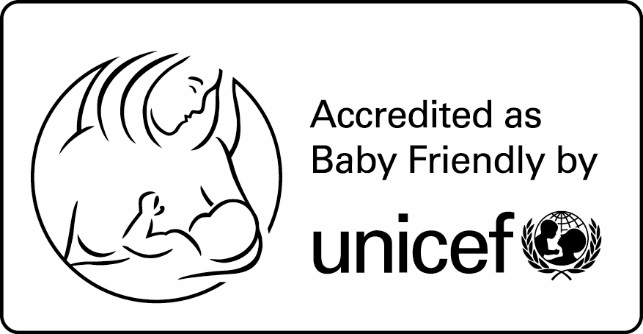 Practice Module PG1Practice AssessmentIntroductionPractice placement areas in Yorkshire and the Humber provide students with a diverse and varied experience of midwifery practice.  Six universities providing pre-registration midwifery programmes within the region are working in partnership to provide the best practice experience and to utilise all practice placement areas. To fully utilise the practice areas students could be allocated to practice placements throughout the region. This will mean that a sign-off mentor could be supporting the learning and assessment of students from any of the six universities. To support and assist students and sign-off mentors with the assessment process the Strategic Health Authority funded the development of a common practice assessment document.This common assessment practice document records an individual student midwife’s progress towards becoming a registered midwife. Education programmes are designed to prepare students to practise safely and effectively so that on registration they can assume responsibility and accountability for their practice as midwives (NMC 2009). The sign-off mentor and student should make sure all discussions, feedback, self-assessment and practice assessment are carefully recorded and documented within the common assessment document. Record keeping is an important part of midwifery education and should be viewed as integral process to supporting learning and assessment in practice. The best records are ones that are a product of consultation and discussion between healthcare professionals, lecturers and midwives supporting students in practice. Any queries regarding the common assessment document or practice placement should be made to the individual University link lecturer or module team member. Also, information can be accessed related to sign-off mentors, supporting learning and assessment of students in individual University practice website or from the NMC publication Standards to support learning and assessment in practice (NMC 2008).Instructions for useIn accordance with Standard 15 of the Standards for Pre-registration education (NMC, 2009), clinical practice must be graded and be counted as part of the academic award. This document should be completed alongside your portfolio which is a key assessment document which is used to records all clinical experience and assessments in practice throughout your three year programme.  This practice assessment is an important document.  Its correct use will assist you in identifying and achieving learning needs, planning appropriate clinical activities and applying the theoretical aspects of the course to clinical practice.Your portfolio will also provide the essential evidence of progress needed to pass the summative assessment of each practice module; demonstrate that the minimum amount of clinical experience required by the NMC has been achieved and by the end of the programme that the student has been assessed as competent in accordance with the European Legislation (80/155/EEC) and as amended by European Union Directive (89/594/EEC) and the Standards for pre-registration programmes (NMC, 2009). ResponsibilitiesIt is the student’s responsibility to produce evidence that the assessment criteria have been met. It is the sign-off mentor’s responsibility to consider the validity and reliability of any evidence presented and to advise on any additional evidence required for appropriate assessment.  When the available evidence does not clearly demonstrate achievement of the set criteria, the mentor should discuss the outcome with the link lecturer. It is the link lecturer’s responsibility to monitor the consistency of the assessment process in clinical practice ensuring valid and appropriate assessment of practice. The link lecturer will support the assessment process through tripartite practice placement discussions/ interviews. If a student fails the practice module the link lecturer will inform the relevant module leader. Record of clinical/educational experience (diary pages)You are required to record brief details of educational and clinical activities undertaken as a part of the programme.  This information will be used to demonstrate the engagement in sufficient clinical and educational activities to warrant the academic award.  It will also be used to assist in identifying factors which may be hindering your progress. The learning contract   During the programme you will undertake three practice modules.  A new learning contract will be negotiated at the beginning of each module.  The contracts are colour coded to denote the different practice modules.The learning contract is negotiated between you and your sign-off mentor.  The main purpose is to ensure you gain appropriate clinical experience, allowing the development and assessment of clinical skills directly related to the aspects of midwifery theory being studied.The contract is divided into three activities:Identify learning needs: you should complete this section prior to the commencement of the placement. Learning opportunities: should be identified by you and your sign-off mentor together at the start of the placement. Preliminary action plan: should be completed by you and your sign-off mentor together at the start of the placement. A statement is provided at the beginning of each activity which should help both you and the sign-off mentor to consider your individual learning needs and plan clinical activities accordingly.Performance and skills outcomesFor each year of the programme a series of Performance and Skill Outcomes (PSOs) have been developed under the headings of the NMC Midwifery competencies.  Also incorporated under these headings are the relevant Essential Skills Clusters (ESCs) and Professional Behaviours and Conduct (PBC) as described below:Midwifery competencies (MC)The midwifery competencies are specific standards which a student must achieve to be entered onto the NMC register as a midwife. The competencies relate to professional clinical care and fitness for practice to ensure that on registration a student can assume responsibility and accountability for their practice as a midwife. Essential skills clusters (ESC)The ESC were developed to clarify the expectations of the public and ensure pre-registration student midwives on registration are fit for practice; capable of safe and effective practice. It should be noted that the NMC continue to review the existing ESC and future additions may be made. The ESC is not a definitive syllabus and they do not encompass all the skills a student may be exposed too in practice. However, they do provide the public with assurance that specific areas of skills are assessed prior to registration. Professional Behaviour and Conduct (PBC)The Professional Behaviour and conduct elements are based on The Code for Nurses and Midwives (NMC 2015). The Nursing and Midwifery Council (NMC) require that midwives ensure the highest standards of professional behaviour and conduct (NMC 2015). Although these standards are for qualified midwives it is good practice for the student and sign-off mentor to review and consider a student’s professional behaviour and conduct during the placement. We would also encourage students and mentors to refer to the NMC (2015) The code for nurses and midwives. The sign-off mentor will assess your professional behaviour whilst on the placement area.Any concerns related to a student’s professional behaviour and conduct or clinical progress should be documented (on the Record of experience and feedback sheets) and highlighted to the link lecturer as soon as possible. Practice skills recordThe aim of the practice skills record is to direct and record your learning in relation to the development of clinical skills, which are an essential part of midwifery practice. You must have completed all the skills by the end of the programme.Record of Experience and FeedbackIf you have the opportunity to work with other members of the multi-professional team you are encouraged to ask the member of staff to complete a record of experience and feedback sheet as a testimony to inform the assessment learning process. There is no required number of feedback sheets to complete; however they should reflect your individual experience in practice. This must be used in a placement where the interim or final interview does not take place.Learning Contract interviewsPreliminary interviewDuring the initial negotiation of your learning contract with your sign-off mentor, you will have identified those midwifery competencies which you should work towards within this practice module. Once the initial contract has been agreed between you and your mentor, you should email a copy of the preliminary interview to the module leader. This must be received within 3 weeks of the date of the interview, otherwise your personal supervisor will be informed and a note will be made in your file. If you or your sign-off mentor express any concerns or uncertainty about the learning contract your link lecturer should be contacted as soon as possible.Interim interviewFor this assessment you are required to organise an interim interview which consists of a tripartite meeting / discussion between you, your sign-off mentor and link lecturer. In the final learning period the link lecturer only needs to be involved if there are any concerns. At the interim interview you and your sign-off mentor should consider whether satisfactory progress is being made towards the midwifery competencies identified within the development plan of the learning contract.  On the interim interview page you should document the progress made and the sign-off mentor should indicate whether they are in agreement with your statement. The link lecturer oversees the review process and will document any discussion and comments as appropriate. It is recommended that the grading practice assessment grid is utilised as a formative assessment to offer feedback on your level of performance at this stage. This exercise will assist you and your mentor to identify further learning needs.Following the interview you should consider what aspects of clinical practice you would like to develop and, if appropriate, negotiate a revised action plan with your sign-off mentor to facilitate your learning. The link lecturer will offer support or guidance on this process as appropriate. It is recommended that you and your mentor document achievement of competence on an on-going basis with evidence of achievement recorded by you.Final interviewAt the end of each module an assessment of clinical practice is performed, this is termed the final interview. A link lecturer should be present at this interview if there have been any concerns expressed by either the student or sign off mentor. A random sample of final interviews will be attended by a link lecturer for all practice modules. This interview should be completed at the last possible point at the end of the learning period, the placement must be of 4 weeks or more. Prior to the meeting the sign-off mentor should consult with other midwives that you have worked with in order to have a triangulated understanding of how you are performing. The sign-off mentor should read the record of experience and feedback forms.  Also prior to the meeting, you and your mentor should review achievement of competence and your mentor should ensure that appropriate Performance and Skills Outcomes have been signed. You must undertake a self assessment of your performance using the appropriate grading practice marking grid. During the meeting, the sign-off mentor and you will discuss progress in relation to your evidence of achievement in the learning contract, EC numbers and performance in the identified midwifery competency.  This discussion may include questioning on a specific area of clinical practice or elements of theoretical knowledge to further support your evidence of clinical performance. You are encouraged to draw on the full range of clinical experience to support progress in clinical practice.  This should include feedback from a woman who you have cared for; your sign off mentor should assist the woman to complete the relevant form. The sign off mentor will then complete the grading of your practice and give feedback on your performance and self evaluation. If you have not achieved a pass mark then an action plan will be developed.  You will leave the meeting knowing whether you have passed or failed. In the event of failing the module, the reason will be made explicit (e.g. area of unsafe practice) and clearly documented. The grade will not be given until the examination process has been completed. Portfolio submissionYou are required to submit your portfolio at the end of every practice module on the published submission date, to enable progress and experience to be collated and your grade processed. Please note that all relevant University regulations for the submission of summative work apply to the submission of portfolios. Further information can be found in the Student Handbook. Failure of Practice ModuleIf you have not achieved competence in the required performance and skills outcomes, and/or not achieved a pass mark, during the practice module, this constitutes a fail. The link lecturer will notify the relevant module leader. An action plan will be agreed by the sign-off mentor, link lecturer and you, which will be commenced at the start of another period of practice the timing and length of which is determined by the sign off mentor, link lecturer and module board. Should you fail to meet a pass standard at a second attempt this will normally result in recommendation for discontinuation from the programme. This document should be treated like a clients records, and follow NMC guidance on Record Keeping (NMC 2015), therefore the use of corrective fluid is prohibited. It is a student’s responsibility to ensure that your sign off mentors has signed all the relevant areas and you should check that this is done accurately before you hand in the document. Should completion of the document not meet the NMC guidance for record keeping, for example; the use of corrective fluid or a missed signature, then you will fail the module, regardless of the mark that you have been awarded.It is compulsory to complete a self assessment prior to interim and final interviews. If this is not done prior to the final interview then a 10% penalty will be applied. Should this lead to a mark of less than 40% then you will fail the module. Sign-off Mentor InformationTo meet the NMC (2008) Standards to support learning and assessment in practice, every NMC recognised sign-off mentor is required to demonstrate they meet the standards to be a sign-off mentor and mentor.Please note any sign-off mentor or mentor supporting a student’s learning and assessment in practice is required to complete the following information: -Sign-off Mentor InformationTo meet the NMC (2008) Standards to support learning and assessment in practice, every NMC recognised sign-off mentor is required to demonstrate they meet the standards to be a sign-off mentor and mentor.Please note any sign-off mentor or mentor supporting a student’s learning and assessment in practice is required to complete the following information: -Orientation to Practice Area of LearningPrior to the end of the first shift the sign-off mentor and student should normally complete the orientation to the practice area. To promote health and safety please ensure you are aware of the following policies and procedures. Please note the following list is not exhaustive and there may be individual area specific orientation issues that will be discussed at the discretion of the sign-off mentor.Orientation to Practice Area of LearningPrior to the end of the first shift the sign-off mentor and student should normally complete the orientation to the practice area. To promote health and safety please ensure you are aware of the following policies and procedures. Please note the following list is not exhaustive and there may be individual area specific orientation issues that will be discussed at the discretion of the sign-off mentor.Orientation to Practice Area of LearningPrior to the end of the first shift the sign-off mentor and student should normally complete the orientation to the practice area. To promote health and safety please ensure you are aware of the following policies and procedures. Please note the following list is not exhaustive and there may be individual area specific orientation issues that will be discussed at the discretion of the sign-off mentor.Orientation to Practice Area of LearningPrior to the end of the first shift the sign-off mentor and student should normally complete the orientation to the practice area. To promote health and safety please ensure you are aware of the following policies and procedures. Please note the following list is not exhaustive and there may be individual area specific orientation issues that will be discussed at the discretion of the sign-off mentor.Preliminary interviewThe first section ‘identify learning needs’ will be completed by the student prior to the preliminary interview. The student should consider how they could develop in the placement and what they need to learn in order to progress towards meeting the identified competencies/skills/behaviour/learning outcomes. As these will be underpinned with theoretical knowledge it is important to consider the evidence needed to demonstrate knowledge and understanding.  At the preliminary interview, the mentor will discuss the learning opportunities with the student and together they will explore how the learning identified can be achieved and agree a development plan.  If there are any areas of concern identified, they should be documented and a plan agreed as to how these will be managed. The liaison/link lecturer may be contacted for support and guidance where relevant.  Learning agreement / contractLearning contracts from previous practice modules/placements have seen and discussed (circle relevant answer)Yes		No	Sign-off mentor Signature: _____________________________Print name: _________________ Date: __/__/__Student Signature: _____________________________Print name: _________________ Date: __/__/__Liaison/Link lecturer (if appropriate)Signature: _____________________________Print name: _________________ Date: __/__/__Interim interviewPrior to the interim interview, the student will reflect on their progress to date by identifying what they have learnt and how they are progressing by revisiting the identified learning outcomes / competencies/essential skills/behaviour and development plan agreed at the preliminary interview. The mentor will identify any competency the student has achieved and/or progress made and discuss the student’s strengths or challenges during the practice experience. Together the mentor and student will evaluate the students learning opportunities to date and identify new targets for the remainder of the placement/module. Sign-off mentor Signature: ___________________________Print name: _________________ Date: __/__/__Student Signature: ___________________________Print name: _________________ Date: __/__/__Liaison/Link Lecturer Signature: ___________________________Print name: _________________ Date: __/__/__ (If applicable)Process for grading and assessing practice To guide a sign-off mentor with the process of grading a student the following marking grid should be considered and completed. The marking grid consists of five sections, with a maximum mark for each section of 20. Each section is further divided into 3 or 4 sub-sections. When the sign-off mentor is grading the student each sub-section should be considered and a mark awarded out of 20. Three or four marks (out of 20) will be awarded for each sub-section – this is then divided by 3 or 4, to give an overall mark for the whole section out of 20. Once marks have been awarded to all sections an overall grade will be calculated.For example: If a sign-off mentor awards marks of , 9, 12  and 12 for 1 section the mark would be 11 out of 20 (33 divided by 3). To calculate the final overall grade, all 5 sections should be considered and measured for example 11, 15, 14, 13, & 12 – overall grade 65/100. Marks are not always simply divided but may result in 12.5 etc. I these cases, marks that are for example 0.49 and below will be rounded down and those of 0.5 and above will be rounded up.  *Please note if any of the marks awarded are in the 0-7 (Fail/unsafe) category on the marking grid the student fails the placement assessmentYorkshire and Humber Common Assessment Marking GridInterim – Formative Assessment – Post Graduate DiplomaFinal interviewThe final interview should be undertaken in accordance with the student’s individual University and assessment processes. Prior to the final interview the student will complete the student’s evaluation identifying what they have learnt. The student and the sign-off mentor should revisit the learning objectives, development plan and intermediate interview to ensure the student has achieved all the learning outcomes for the placement. This should include exploring the sign-off mentor’s and student’s strengths or challenges during the practice experience and identify new targets for future placements.During the final interview there should be no surprises. If a student is expected to fail the placement then a liaison/link lecturer should be present at this interview. If a student has attempted but been unsuccessful in achieving any of the placement learning outcomes or competencies the student will be deemed to have failed. Midwifery competencies, essential skills clusters, professional behaviour and conduct Please note: The sign-off mentor signing the final interview is confirming that the student has achieved the requirements for the placement / module. Yorkshire and Humber Common Assessment Marking GridFinal – Summative Assessment – Post Graduate DiplomaSickness and absence recordThe above is a true and accurate record of my sickness/absence. The University has been informed of all episodes of sickness or absence to enable them to record this information on my student file. Signature of student: ___________________Print name: _______________ Date: ___/___/___ RECORD OF PLACMENT ATTENDANCEYear 1 Learning Period 2Student’s Name ….......................................... In the event of sickness it is the student’s responsibility to inform the placement area and the University of Hull – Midwifery Programme Secretary Andrea Randerson, phone (01482) 464583.Module Team Verification	Signature ………………………………  Date ……………RECORD OF PLACMENT ATTENDANCEYear 1 Learning Period 2Student’s Name ….......................................... In the event of sickness it is the student’s responsibility to inform the placement area and the University of Hull – Midwifery Programme Secretary Andrea Randerson, phone (01482) 464583.Module Team Verification	Signature ………………………………  Date ……………RECORD OF PLACMENT ATTENDANCEYear 1 Learning Period 1Student’s Name ….......................................... In the event of sickness it is the student’s responsibility to inform the placement area and the University of Hull – Midwifery Programme Secretary Andrea Randerson, phone (01482) 464583.Module Team Verification	Signature ………………………………  Date ……………Record of experience & feedbackThis section should be used to record the feedback/practice experience(s) outside the normal interview process of a student’s progress during the placement(s) e.g. A student may work with another member of the multi-professional team, who can provide feedback to the studentA sign-off mentor can record the ongoing achievements of the student between the tripartite assessmentsA student/sign-off mentor/healthcare professional may have concerns with the placement and informs the liaison/link lecturer and an action plan would then be negotiated.This must be used in a placement where the interim or final interview does not take place.If at any time issues are raised requiring further investigation, individual University processes should be adhered to.Record of experience & feedbackThis section should be used to record the feedback/practice experience(s) outside the normal interview process of a student’s progress during the placement(s) e.g. A student may work with another member of the multi-professional team, who can provide feedback to the studentA sign-off mentor can record the ongoing achievements of the student between the tripartite assessmentsA student/sign-off mentor/healthcare professional may have concerns with the placement and informs the liaison/link lecturer and an action plan would then be negotiated.This must be used in a placement where the interim or final interview does not take place.If at any time issues are raised requiring further investigation, individual University processes should be adhered to.Record of experience & feedbackThis section should be used to record the feedback/practice experience(s) outside the normal interview process of a student’s progress during the placement(s) e.g. A student may work with another member of the multi-professional team, who can provide feedback to the studentA sign-off mentor can record the ongoing achievements of the student between the tripartite assessmentsA student/sign-off mentor/healthcare professional may have concerns with the placement and informs the liaison/link lecturer and an action plan would then be negotiated.This must be used in a placement where the interim or final interview does not take place.If at any time issues are raised requiring further investigation, individual University processes should be adhered to.Record of experience & feedbackThis section should be used to record the feedback/practice experience(s) outside the normal interview process of a student’s progress during the placement(s) e.g. A student may work with another member of the multi-professional team, who can provide feedback to the studentA sign-off mentor can record the ongoing achievements of the student between the tripartite assessmentsA student/sign-off mentor/healthcare professional may have concerns with the placement and informs the liaison/link lecturer and an action plan would then be negotiated.This must be used in a placement where the interim or final interview does not take place.If at any time issues are raised requiring further investigation, individual University processes should be adhered to.Conduct, performance and ethics (CPE) – 15) keep clear accurate records (no 3/10)CONFIRMATION OF PROFICIENCYIn accordance with the NMC Standards to support learning and assessment in practice (NMC, 2008) the sign-off mentor must confirm that the student has successfully completed all practice requirements. This should be completed by the last sign-off midwife mentor that the student has worked with.Reference ListName of student:Student Number: Cohort: ContentPageIntroduction3Instructions for use4Responsibilities4Terminology5Learning contract interviews6Sign off mentor information8Orientation to practice area of learning10Preliminary Interview14Interim Interview16Process for grading an assessing practice19Formative grading of practice grid20Final Interview23Summative grading of practice grid25Sickness and absence record28Record of attendance29Record of experience and feedback32Competencies36Communication36Diagnosis, monitoring and assessment38Programmes and evaluation of care40Provision of antenatal care43Postnatal care45Public health 47Confidentiality49Health and Safety51Record Keeping53Referral55Intrapartum care and management of the neonate at birth57Emergency procedures60Postnatal health and transition to motherhood62Safe and accountable drug administration66Professional accountability68Accountable to the individual70Accountable to society72Managing self and others74Life long learning76Multi-professional working and inter agency collaboration78Evidence based practice and evaluation of practice80Information technology82Audit84Confirmation of proficiency85Reference list86Sign-off / mentor (print name)Specimen signature  Placement areaDate of annual mentor updateDate of triennial reviewSign-off mentorSign-off / mentor (print name)Specimen signature  Placement areaDate of annual mentor updateDate of triennial reviewSign-off mentorA. Introduction to the practice areaB. Policies and procedures related to practice areaIntroduction to team, outlining roles and responsibilitiesTrust policies and proceduresLayout of practice environment/locality & lines of communicationPractice specific policies and proceduresFire equipment, exits, alarm points and procedure(s)Complaints proceduresResuscitation equipment procedure(s)Moving & handling policyPersonal safety including procedure(s) in case of accident and injuryConfidentialityPersonal safety whilst in and away from the practice environmentVulnerable adults/safeguarding childrenProcedure(s) for student absences or illnessInfection controlEmergency contact information and ‘bleep’ systemCall bell system (if appropriate)C. Additional issues relevant to practice placement: Please specifyAccessed the Yorkshire& Humber SHA practice placement profile           (If applicable)Please specify placement. e.g. CommunityStudent Sign nameSign-off mentor Sign nameDateA. Introduction to the practice areaB. Policies and procedures related to practice areaIntroduction to team, outlining roles and responsibilitiesTrust policies and proceduresLayout of practice environment/locality & lines of communicationPractice specific policies and proceduresFire equipment, exits, alarm points and procedure(s)Complaints proceduresResuscitation equipment procedure(s)Moving & handling policyPersonal safety including procedure(s) in case of accident and injuryConfidentialityPersonal safety whilst in and away from the practice environmentVulnerable adults/safeguarding childrenProcedure(s) for student absences or illnessInfection controlEmergency contact information and ‘bleep’ systemCall bell system (if appropriate)C. Additional issues relevant to practice placement: Please specifyAccessed the Yorkshire& Humber SHA practice placement profile(If applicable)Please specify placement. e.g. CommunityStudent Sign nameSign-off mentor Sign nameDateA. Introduction to the practice areaB. Policies and procedures related to practice areaIntroduction to team, outlining roles and responsibilitiesTrust policies and proceduresLayout of practice environment/locality & lines of communicationPractice specific policies and proceduresFire equipment, exits, alarm points and procedure(s)Complaints proceduresResuscitation equipment procedure(s)Moving & handling policyPersonal safety including procedure(s) in case of accident and injuryConfidentialityPersonal safety whilst in and away from the practice environmentVulnerable adults/safeguarding childrenProcedure(s) for student absences or illnessInfection controlEmergency contact information and ‘bleep’ systemCall bell system (if appropriate)C. Additional issues relevant to practice placement: Please specifyAccessed the Yorkshire& Humber SHA practice placement profile(If applicable)Please specify placement. e.g. CommunityStudent Sign nameSign-off mentor Sign nameDateA. Introduction to the practice areaB. Policies and procedures related to practice areaIntroduction to team, outlining roles and responsibilitiesTrust policies and proceduresLayout of practice environment/locality & lines of communicationPractice specific policies and proceduresFire equipment, exits, alarm points and procedure(s)Complaints proceduresResuscitation equipment procedure(s)Moving & handling policyPersonal safety including procedure(s) in case of accident and injuryConfidentialityPersonal safety whilst in and away from the practice environmentVulnerable adults/safeguarding childrenProcedure(s) for student absences or illnessInfection controlEmergency contact information and ‘bleep’ systemCall bell system (if appropriate)C. Additional issues relevant to practice placement: Please specifyAccessed the Yorkshire& Humber SHA practice placement profile(If applicable)Please specify placement. e.g. CommunityStudent Sign nameSign-off mentor Sign nameDatePlacement areaDate of placementFrom: ___/___/___ to: ___/___/___DateName of assessing sign-off mentorName of liaison / link lecturerNumber of practice hours to achieve during placement (where appropriate)Identify learning needs (student reviews the descriptors for each of the competencies within this document, reflects on their current level of knowledge and skills and identifies their current learning needs)Learning opportunities(the student and mentor discuss the learning opportunities that are available in the placement area that will providethe student with the experience to meet their identified learning needs)Development plan(the student and mentor agree a plan that will enable the student to match the learning opportunities with their  learning needs, in order to meet the requirements of the programme. Any concerns about meeting  learning needs should be discussed and documented)Preliminary action plan (to include: nature and frequency of feedback, how they will achieve average of 40% per week or equivalent working together and planning for  times when sign-off mentor may be unavailable due to annual leave or planned study time)Provisional date for interim interview:Placement areaDate of placementFrom: ___/___/___ to: ___/___/___DateName of assessing sign-off mentorName of liaison/link lecturerNumber of practice hours completed to date (where appropriate)During the placement have there been any periods of sickness or absences? Yes/NoIf yes please complete the section on student sickness and absence During the placement have there been any periods of sickness or absences? Yes/NoIf yes please complete the section on student sickness and absence During the placement have there been any periods of sickness or absences? Yes/NoIf yes please complete the section on student sickness and absence Student’s reflection on progressSign-off mentor’s reflection on student’s progressIdentify areas for development /improvementProvisional date for final interview:Lecturer comments (if applicable)Any difficulties/issues Have any difficulties/issues been raised at this point     Yes / NoIf yes has the link lecturer been informed      Yes / No Name of link lecturer: __________________________________ Date informed: _____________Please note: A link lecturer should be informed of any difficulties/issues a sign-off mentor, healthcare professional or student might have regarding a practice placement. Once the difficulties/issues have been recognized, explored and an action plan developed they will be comprehensively recorded within the common assessment document. Give brief details of the difficulties/issues which have been identified:Provisional date for final interview:14 - 20A student who is judged to have reached an outstanding exceptional standard: is able to consistently explain rationale underpinning practice and make connections between more complex theory; can discuss pertinent research underpinning practice and is beginning to implement evidence-based practice. The student actively participates in midwifery care with minimal supervision, planning most activities and leading on some with minimal prompts; responds appropriately and confidently in situations requiring urgency. The student involves women and their families in their care and are able to evaluate the effectiveness of the care; works as a dependable team member. Creates comprehensive and succinct records.Excellent pass12 -13A student who is judged to have reached a very high standard: is able on most occasions to explain rationale underpinning practice and are beginning to make connections between more complex theory; can discuss some pertinent research underpinning practice and are beginning to apply evidence-based practice. The student participates in midwifery care with minimal supervision, planning some activities and leading on some with few prompts; responds appropriately in situations requiring urgency. The student often involves women and their families in their care and often evaluates the effectiveness of the care; works as a reliable member of the team and has achieved a very good standard of record keeping.Very good pass10 - 11A student who is judged to have reached a capable standard: is able on some occasions to explain rationale underpinning practice and can make some connections between more complex theory with help; can discuss with support some pertinent research underpinning practice and recognises evidence-based practice. The student participates in midwifery care with minimal supervision; planning some activities under instruction and leading on some with support and prompts. The student responds suitably in situations requiring urgency. The student is able to involve women and their families in their care and beginning to evaluate the effectiveness of the care; works as a team member. A good standard of record keeping is demonstrated.Good pass8 - 9A student who is judged to have reached a reasonable standard of performance: is considered safe and meets the minimal standard. The student has been observed to perform with hesitation; vaguely explains rationale underpinning practice, makes limited connections between more complex theory. Some degree of questioning and evidence based practice. With detailed instruction the student participates in midwifery care with minimal supervision; sometimes indecisive in familiar situations, requiring detailed instruction when planning and leading on activities. The student responds cautiously in situations requiring urgency; with detailed instruction begins to involve women and their families in their care and with prompts begins to evaluate the effectiveness of the care; works within the team. Adequate record keeping.Pass0 - 7A student who is judged not to have met the required standard: has not achieved one or more of the competencies, essential skills, learning outcomes, professional behaviour and conduct associated with the placement/module. The student has weak underpinning knowledge, cannot explain rationale underpinning practice; has disorganised planning and implementation of care, unable to provide care under detailed instruction; close supervision required. The student does not work as part of a team and/or has inadequate record keeping. Even where all the learning outcomes have been met, a student who demonstrates unsafe practice will result in a fail overall. Fail unsafe practice Grading of practice Marking GridGrading of practice Marking GridGrading of practice Marking GridGrading of practice Marking GridGrading of practice Marking GridGrading of practice Marking GridGrading of practice Marking GridGrading of practice Marking GridGrading of practice Marking GridGrading of practice Marking GridPlease note: If a student demonstrates unsafe practice they will fail the module even where competencies/essential skills clusters/professional behaviour and conduct/learning outcomes are achieved.Please note: If a student demonstrates unsafe practice they will fail the module even where competencies/essential skills clusters/professional behaviour and conduct/learning outcomes are achieved.Please note: If a student demonstrates unsafe practice they will fail the module even where competencies/essential skills clusters/professional behaviour and conduct/learning outcomes are achieved.Please note: If a student demonstrates unsafe practice they will fail the module even where competencies/essential skills clusters/professional behaviour and conduct/learning outcomes are achieved.Please note: If a student demonstrates unsafe practice they will fail the module even where competencies/essential skills clusters/professional behaviour and conduct/learning outcomes are achieved.Please note: If a student demonstrates unsafe practice they will fail the module even where competencies/essential skills clusters/professional behaviour and conduct/learning outcomes are achieved.Please note: If a student demonstrates unsafe practice they will fail the module even where competencies/essential skills clusters/professional behaviour and conduct/learning outcomes are achieved.Please note: If a student demonstrates unsafe practice they will fail the module even where competencies/essential skills clusters/professional behaviour and conduct/learning outcomes are achieved.Please note: If a student demonstrates unsafe practice they will fail the module even where competencies/essential skills clusters/professional behaviour and conduct/learning outcomes are achieved.Please note: If a student demonstrates unsafe practice they will fail the module even where competencies/essential skills clusters/professional behaviour and conduct/learning outcomes are achieved.Student's name:Student identification number:Student identification number:Student identification number:Student identification number:Practice area: Practice area: Practice area: Date & time of assessment*Please note if any of the marks awarded are in the 0-7 (fail/unsafe practice) category the student will fail the placement assessment*Please note if any of the marks awarded are in the 0-7 (fail/unsafe practice) category the student will fail the placement assessment*Please note if any of the marks awarded are in the 0-7 (fail/unsafe practice) category the student will fail the placement assessment*Please note if any of the marks awarded are in the 0-7 (fail/unsafe practice) category the student will fail the placement assessment*Please note if any of the marks awarded are in the 0-7 (fail/unsafe practice) category the student will fail the placement assessment*Please note if any of the marks awarded are in the 0-7 (fail/unsafe practice) category the student will fail the placement assessment*Please note if any of the marks awarded are in the 0-7 (fail/unsafe practice) category the student will fail the placement assessment*Please note if any of the marks awarded are in the 0-7 (fail/unsafe practice) category the student will fail the placement assessment*Please note if any of the marks awarded are in the 0-7 (fail/unsafe practice) category the student will fail the placement assessment*Please note if any of the marks awarded are in the 0-7 (fail/unsafe practice) category the student will fail the placement assessment Excellent Very Good   Good  Pass*Fail              unsafe practiceStudent self-assessmentSection 1: Team working and communicationSection 1: Team working and communication14-2012-1310-118-9*0-7Student self-assessmentDemonstrates communication skills and ability to build a rapport with women and their familyDemonstrates communication skills and ability to build a rapport with women and their familyDemonstrates the ability to reflect critically on effective communication skills. Uses critical reasoning to solve problems in communication. Demonstrates the ability to reflect critically on effective communication skills. Uses critical reasoning to solve problems in communication. Demonstrates a professional approach to working as a healthcare student including punctuality and time keepingDemonstrates a professional approach to working as a healthcare student including punctuality and time keepingTakes a person centred, personalized approach to careTakes a person centred, personalized approach to care Total of the 4 marks                   ÷ 4 =  Total of the 4 marks                   ÷ 4 =  Total of the 4 marks                   ÷ 4 =  Total of the 4 marks                   ÷ 4 =  Total of the 4 marks                   ÷ 4 =  Total of the 4 marks                   ÷ 4 =  Total of the 4 marks                   ÷ 4 =  Total of the 4 marks                   ÷ 4 = Mark awardedMark SuggestedSection 2: Knowledge & application to practiceSection 2: Knowledge & application to practice14-2012-1310-118-9*0-7 Student self-assessmentDemonstrates the ability to critically appraise sources of information and to discuss evidence relevant to current practiceDemonstrates the ability to critically appraise sources of information and to discuss evidence relevant to current practiceCan critically and systematically evaluate the evidence that informs clinical practice, applies masterful understanding of the physiology related to careCan critically and systematically evaluate the evidence that informs clinical practice, applies masterful understanding of the physiology related to careExplores practice and professional issues with colleaguesExplores practice and professional issues with colleagues Total of the 3 marks                   ÷ 3 = Total of the 3 marks                   ÷ 3 = Total of the 3 marks                   ÷ 3 = Total of the 3 marks                   ÷ 3 = Total of the 3 marks                   ÷ 3 = Total of the 3 marks                   ÷ 3 = Total of the 3 marks                   ÷ 3 = Total of the 3 marks                   ÷ 3 =Mark awardedMark SuggestedSection 3: Clinical skills & practiceSection 3: Clinical skills & practice14-2014-2012-1310-118-98-9*0-7 Student self-assessmentDemonstrates ability to perform clinical skills and procedures in an environment that promotes the health, safety and well being of women and others.Demonstrates ability to perform clinical skills and procedures in an environment that promotes the health, safety and well being of women and others.Demonstrates knowledge and understanding of the meaning of informed consent and gains informed consent with indirect supervisionDemonstrates knowledge and understanding of the meaning of informed consent and gains informed consent with indirect supervisionWith indirect supervision demonstrates the ability to complete records that are accurate, legible and continuous, containing the necessary information and adheres to records and record keeping guidelinesWith indirect supervision demonstrates the ability to complete records that are accurate, legible and continuous, containing the necessary information and adheres to records and record keeping guidelinesTotal of the 3 marks                   ÷ 3 = Total of the 3 marks                   ÷ 3 = Total of the 3 marks                   ÷ 3 = Total of the 3 marks                   ÷ 3 = Total of the 3 marks                   ÷ 3 = Total of the 3 marks                   ÷ 3 = Total of the 3 marks                   ÷ 3 = Total of the 3 marks                   ÷ 3 = Total of the 3 marks                   ÷ 3 = Total of the 3 marks                   ÷ 3 = Mark awardedMark SuggestedSection 4: Professional & ethical practiceSection 4: Professional & ethical practice14-2014-2012-1310-118-98-9*0-7 Student self-assessmentIdentifies and relates professional codes, standards, conduct, behaviour, policies and guidelines to practice.Identifies and relates professional codes, standards, conduct, behaviour, policies and guidelines to practice.Can critically anlayse the principles of midwifery care and apply best available evidence to safe and ethically sensitive practiceCan critically anlayse the principles of midwifery care and apply best available evidence to safe and ethically sensitive practiceRecognises the importance of ensuring and maintaining, safety, privacy, dignity, and respectRecognises the importance of ensuring and maintaining, safety, privacy, dignity, and respect  Anticipates how people might feel in a given situation and responds with kindness and empathy to provide physical and emotional comfort  Anticipates how people might feel in a given situation and responds with kindness and empathy to provide physical and emotional comfort Total of the 4 marks                   ÷ 4 =  Total of the 4 marks                   ÷ 4 =  Total of the 4 marks                   ÷ 4 =  Total of the 4 marks                   ÷ 4 =  Total of the 4 marks                   ÷ 4 =  Total of the 4 marks                   ÷ 4 =  Total of the 4 marks                   ÷ 4 =  Total of the 4 marks                   ÷ 4 =  Total of the 4 marks                   ÷ 4 =  Total of the 4 marks                   ÷ 4 = Mark awardedMark SuggestedSection 5: Self development & reflectionSection 5: Self development & reflection14-2012-1310-118-98-9*0-7 Student self-assessmentReflects on practice recognising own strengths and limitations, recognises the needs of others and seeks to improve skills and knowledge as a result of insight.Reflects on practice recognising own strengths and limitations, recognises the needs of others and seeks to improve skills and knowledge as a result of insight.Critically and systematically evaluates the principles of midwifery care and experiences in practiceCritically and systematically evaluates the principles of midwifery care and experiences in practiceSeeks help and guidance as appropriate and responds constructively to feedback from the multi-professional team, women and their familiesSeeks help and guidance as appropriate and responds constructively to feedback from the multi-professional team, women and their familiesThrough reflection and evaluation demonstrates commitment to personal and professional development and life long learningThrough reflection and evaluation demonstrates commitment to personal and professional development and life long learning Total of the 4 marks                   ÷ 4 =  Total of the 4 marks                   ÷ 4 =  Total of the 4 marks                   ÷ 4 =  Total of the 4 marks                   ÷ 4 =  Total of the 4 marks                   ÷ 4 =  Total of the 4 marks                   ÷ 4 =  Total of the 4 marks                   ÷ 4 =  Total of the 4 marks                   ÷ 4 =  Total of the 4 marks                   ÷ 4 =  Total of the 4 marks                   ÷ 4 = Mark awardedMark SuggestedOutcome of practice assessment:Outcome of practice assessment:Outcome of practice assessment:Outcome of practice assessment:Outcome of practice assessment:Outcome of practice assessment:Outcome of practice assessment:Outcome of practice assessment:Outcome of practice assessment:Outcome of practice assessment:Outcome of practice assessment:Outcome of practice assessment:1st attempt/2nd attempt(Please circle)Now Add up each of the 5 sections to find the total mark out of 100%If the mark is 0.5 or above then round up to the next number.For example 41.5 = 42Now Add up each of the 5 sections to find the total mark out of 100%If the mark is 0.5 or above then round up to the next number.For example 41.5 = 42Now Add up each of the 5 sections to find the total mark out of 100%If the mark is 0.5 or above then round up to the next number.For example 41.5 = 42Now Add up each of the 5 sections to find the total mark out of 100%If the mark is 0.5 or above then round up to the next number.For example 41.5 = 42Now Add up each of the 5 sections to find the total mark out of 100%If the mark is 0.5 or above then round up to the next number.For example 41.5 = 42Now Add up each of the 5 sections to find the total mark out of 100%If the mark is 0.5 or above then round up to the next number.For example 41.5 = 42Now Add up each of the 5 sections to find the total mark out of 100%If the mark is 0.5 or above then round up to the next number.For example 41.5 = 42Overall indicative mark awarded__________________ Pass / Fail  / Resubmission (Please  circle)Overall indicative mark awarded__________________ Pass / Fail  / Resubmission (Please  circle)Overall indicative mark awarded__________________ Pass / Fail  / Resubmission (Please  circle)Overall indicative mark awarded__________________ Pass / Fail  / Resubmission (Please  circle)Signature of student                                                                                                                                  Print name                                                                                                 DateSignature of student                                                                                                                                  Print name                                                                                                 DateSignature of student                                                                                                                                  Print name                                                                                                 DateSignature of student                                                                                                                                  Print name                                                                                                 DateSignature of student                                                                                                                                  Print name                                                                                                 DateSignature of student                                                                                                                                  Print name                                                                                                 DateSignature of student                                                                                                                                  Print name                                                                                                 DateSignature of student                                                                                                                                  Print name                                                                                                 DateSignature of student                                                                                                                                  Print name                                                                                                 DateSignature of student                                                                                                                                  Print name                                                                                                 DateSignature of student                                                                                                                                  Print name                                                                                                 DateSignature of student                                                                                                                                  Print name                                                                                                 DateI/We authorise that the student has met / not met (please circle) all of the performance outcomes (including competencies, essential skills clusters, professional behaviour and conduct) associated with this placement/module and that in my judgement has performed to the quality indicated.                                                                                                                                                   Print name                                                                                                 Signature/s of sign-off mentor/Mentors if Tripartite                                                                               Print name                                                                                                 DateI/We authorise that the student has met / not met (please circle) all of the performance outcomes (including competencies, essential skills clusters, professional behaviour and conduct) associated with this placement/module and that in my judgement has performed to the quality indicated.                                                                                                                                                   Print name                                                                                                 Signature/s of sign-off mentor/Mentors if Tripartite                                                                               Print name                                                                                                 DateI/We authorise that the student has met / not met (please circle) all of the performance outcomes (including competencies, essential skills clusters, professional behaviour and conduct) associated with this placement/module and that in my judgement has performed to the quality indicated.                                                                                                                                                   Print name                                                                                                 Signature/s of sign-off mentor/Mentors if Tripartite                                                                               Print name                                                                                                 DateI/We authorise that the student has met / not met (please circle) all of the performance outcomes (including competencies, essential skills clusters, professional behaviour and conduct) associated with this placement/module and that in my judgement has performed to the quality indicated.                                                                                                                                                   Print name                                                                                                 Signature/s of sign-off mentor/Mentors if Tripartite                                                                               Print name                                                                                                 DateI/We authorise that the student has met / not met (please circle) all of the performance outcomes (including competencies, essential skills clusters, professional behaviour and conduct) associated with this placement/module and that in my judgement has performed to the quality indicated.                                                                                                                                                   Print name                                                                                                 Signature/s of sign-off mentor/Mentors if Tripartite                                                                               Print name                                                                                                 DateI/We authorise that the student has met / not met (please circle) all of the performance outcomes (including competencies, essential skills clusters, professional behaviour and conduct) associated with this placement/module and that in my judgement has performed to the quality indicated.                                                                                                                                                   Print name                                                                                                 Signature/s of sign-off mentor/Mentors if Tripartite                                                                               Print name                                                                                                 DateI/We authorise that the student has met / not met (please circle) all of the performance outcomes (including competencies, essential skills clusters, professional behaviour and conduct) associated with this placement/module and that in my judgement has performed to the quality indicated.                                                                                                                                                   Print name                                                                                                 Signature/s of sign-off mentor/Mentors if Tripartite                                                                               Print name                                                                                                 DateI/We authorise that the student has met / not met (please circle) all of the performance outcomes (including competencies, essential skills clusters, professional behaviour and conduct) associated with this placement/module and that in my judgement has performed to the quality indicated.                                                                                                                                                   Print name                                                                                                 Signature/s of sign-off mentor/Mentors if Tripartite                                                                               Print name                                                                                                 DateI/We authorise that the student has met / not met (please circle) all of the performance outcomes (including competencies, essential skills clusters, professional behaviour and conduct) associated with this placement/module and that in my judgement has performed to the quality indicated.                                                                                                                                                   Print name                                                                                                 Signature/s of sign-off mentor/Mentors if Tripartite                                                                               Print name                                                                                                 DateI/We authorise that the student has met / not met (please circle) all of the performance outcomes (including competencies, essential skills clusters, professional behaviour and conduct) associated with this placement/module and that in my judgement has performed to the quality indicated.                                                                                                                                                   Print name                                                                                                 Signature/s of sign-off mentor/Mentors if Tripartite                                                                               Print name                                                                                                 DateI/We authorise that the student has met / not met (please circle) all of the performance outcomes (including competencies, essential skills clusters, professional behaviour and conduct) associated with this placement/module and that in my judgement has performed to the quality indicated.                                                                                                                                                   Print name                                                                                                 Signature/s of sign-off mentor/Mentors if Tripartite                                                                               Print name                                                                                                 DateI/We authorise that the student has met / not met (please circle) all of the performance outcomes (including competencies, essential skills clusters, professional behaviour and conduct) associated with this placement/module and that in my judgement has performed to the quality indicated.                                                                                                                                                   Print name                                                                                                 Signature/s of sign-off mentor/Mentors if Tripartite                                                                               Print name                                                                                                 DateI confirm that in my judgement assessment processes have been conducted appropriatelySignature of link lecturer (If appropriate)                                                                                     Print name                                                                                                 DateI confirm that in my judgement assessment processes have been conducted appropriatelySignature of link lecturer (If appropriate)                                                                                     Print name                                                                                                 DateI confirm that in my judgement assessment processes have been conducted appropriatelySignature of link lecturer (If appropriate)                                                                                     Print name                                                                                                 DateI confirm that in my judgement assessment processes have been conducted appropriatelySignature of link lecturer (If appropriate)                                                                                     Print name                                                                                                 DateI confirm that in my judgement assessment processes have been conducted appropriatelySignature of link lecturer (If appropriate)                                                                                     Print name                                                                                                 DateI confirm that in my judgement assessment processes have been conducted appropriatelySignature of link lecturer (If appropriate)                                                                                     Print name                                                                                                 DateI confirm that in my judgement assessment processes have been conducted appropriatelySignature of link lecturer (If appropriate)                                                                                     Print name                                                                                                 DateI confirm that in my judgement assessment processes have been conducted appropriatelySignature of link lecturer (If appropriate)                                                                                     Print name                                                                                                 DateI confirm that in my judgement assessment processes have been conducted appropriatelySignature of link lecturer (If appropriate)                                                                                     Print name                                                                                                 DateI confirm that in my judgement assessment processes have been conducted appropriatelySignature of link lecturer (If appropriate)                                                                                     Print name                                                                                                 DateI confirm that in my judgement assessment processes have been conducted appropriatelySignature of link lecturer (If appropriate)                                                                                     Print name                                                                                                 DateI confirm that in my judgement assessment processes have been conducted appropriatelySignature of link lecturer (If appropriate)                                                                                     Print name                                                                                                 Date I confirm that the assessment process is comparable to that of other institutionsSignature of External Examiner  (If appropriate)                                                                                      Print name                                                                                                 Date I confirm that the assessment process is comparable to that of other institutionsSignature of External Examiner  (If appropriate)                                                                                      Print name                                                                                                 Date I confirm that the assessment process is comparable to that of other institutionsSignature of External Examiner  (If appropriate)                                                                                      Print name                                                                                                 Date I confirm that the assessment process is comparable to that of other institutionsSignature of External Examiner  (If appropriate)                                                                                      Print name                                                                                                 Date I confirm that the assessment process is comparable to that of other institutionsSignature of External Examiner  (If appropriate)                                                                                      Print name                                                                                                 Date I confirm that the assessment process is comparable to that of other institutionsSignature of External Examiner  (If appropriate)                                                                                      Print name                                                                                                 Date I confirm that the assessment process is comparable to that of other institutionsSignature of External Examiner  (If appropriate)                                                                                      Print name                                                                                                 Date I confirm that the assessment process is comparable to that of other institutionsSignature of External Examiner  (If appropriate)                                                                                      Print name                                                                                                 Date I confirm that the assessment process is comparable to that of other institutionsSignature of External Examiner  (If appropriate)                                                                                      Print name                                                                                                 Date I confirm that the assessment process is comparable to that of other institutionsSignature of External Examiner  (If appropriate)                                                                                      Print name                                                                                                 Date I confirm that the assessment process is comparable to that of other institutionsSignature of External Examiner  (If appropriate)                                                                                      Print name                                                                                                 Date I confirm that the assessment process is comparable to that of other institutionsSignature of External Examiner  (If appropriate)                                                                                      Print name                                                                                                 Date I confirm that the assessment process is comparable to that of other institutionsSignature of External Examiner  (If appropriate)                                                                                      Print name                                                                                                 Date I confirm that the assessment process is comparable to that of other institutionsSignature of External Examiner  (If appropriate)                                                                                      Print name                                                                                                 Date I confirm that the assessment process is comparable to that of other institutionsSignature of External Examiner  (If appropriate)                                                                                      Print name                                                                                                 Date I confirm that the assessment process is comparable to that of other institutionsSignature of External Examiner  (If appropriate)                                                                                      Print name                                                                                                 Date I confirm that the assessment process is comparable to that of other institutionsSignature of External Examiner  (If appropriate)                                                                                      Print name                                                                                                 Date I confirm that the assessment process is comparable to that of other institutionsSignature of External Examiner  (If appropriate)                                                                                      Print name                                                                                                 Date I confirm that the assessment process is comparable to that of other institutionsSignature of External Examiner  (If appropriate)                                                                                      Print name                                                                                                 Date I confirm that the assessment process is comparable to that of other institutionsSignature of External Examiner  (If appropriate)                                                                                      Print name                                                                                                 Date I confirm that the assessment process is comparable to that of other institutionsSignature of External Examiner  (If appropriate)                                                                                      Print name                                                                                                 Date I confirm that the assessment process is comparable to that of other institutionsSignature of External Examiner  (If appropriate)                                                                                      Print name                                                                                                 Date I confirm that the assessment process is comparable to that of other institutionsSignature of External Examiner  (If appropriate)                                                                                      Print name                                                                                                 Date I confirm that the assessment process is comparable to that of other institutionsSignature of External Examiner  (If appropriate)                                                                                      Print name                                                                                                 DatePlacement areaDate of placementFrom: ___/___/___ to: ___/___/___Date:Name of assessing sign-off mentorName of liaison/link lecturerNumber of practice hours completed (where appropriate)During the placement have there been any periods of sickness or absences? Yes/NoIf yes please complete the section on sickness and absence During the placement have there been any periods of sickness or absences? Yes/NoIf yes please complete the section on sickness and absence During the placement have there been any periods of sickness or absences? Yes/NoIf yes please complete the section on sickness and absence Student’s evaluation of achievementSign-off mentor summary of student’s performanceIdentified areas for developmentAction planLiaison/Link lecturer comments (If applicable)Practice mark awarded (If applicable)Grading of practice Marking GridGrading of practice Marking GridGrading of practice Marking GridGrading of practice Marking GridGrading of practice Marking GridGrading of practice Marking GridGrading of practice Marking GridGrading of practice Marking GridGrading of practice Marking GridGrading of practice Marking GridPlease note: If a student demonstrates unsafe practice they will fail the module even where competencies/essential skills clusters/professional behaviour and conduct/learning outcomes are achieved.Please note: If a student demonstrates unsafe practice they will fail the module even where competencies/essential skills clusters/professional behaviour and conduct/learning outcomes are achieved.Please note: If a student demonstrates unsafe practice they will fail the module even where competencies/essential skills clusters/professional behaviour and conduct/learning outcomes are achieved.Please note: If a student demonstrates unsafe practice they will fail the module even where competencies/essential skills clusters/professional behaviour and conduct/learning outcomes are achieved.Please note: If a student demonstrates unsafe practice they will fail the module even where competencies/essential skills clusters/professional behaviour and conduct/learning outcomes are achieved.Please note: If a student demonstrates unsafe practice they will fail the module even where competencies/essential skills clusters/professional behaviour and conduct/learning outcomes are achieved.Please note: If a student demonstrates unsafe practice they will fail the module even where competencies/essential skills clusters/professional behaviour and conduct/learning outcomes are achieved.Please note: If a student demonstrates unsafe practice they will fail the module even where competencies/essential skills clusters/professional behaviour and conduct/learning outcomes are achieved.Please note: If a student demonstrates unsafe practice they will fail the module even where competencies/essential skills clusters/professional behaviour and conduct/learning outcomes are achieved.Please note: If a student demonstrates unsafe practice they will fail the module even where competencies/essential skills clusters/professional behaviour and conduct/learning outcomes are achieved.Student's name:Student identification number:Student identification number:Student identification number:Student identification number:Practice area: Practice area: Practice area: Date & time of assessment*Please note if any of the marks awarded are in the 0-7 (fail/unsafe practice) category the student will fail the placement assessment*Please note if any of the marks awarded are in the 0-7 (fail/unsafe practice) category the student will fail the placement assessment*Please note if any of the marks awarded are in the 0-7 (fail/unsafe practice) category the student will fail the placement assessment*Please note if any of the marks awarded are in the 0-7 (fail/unsafe practice) category the student will fail the placement assessment*Please note if any of the marks awarded are in the 0-7 (fail/unsafe practice) category the student will fail the placement assessment*Please note if any of the marks awarded are in the 0-7 (fail/unsafe practice) category the student will fail the placement assessment*Please note if any of the marks awarded are in the 0-7 (fail/unsafe practice) category the student will fail the placement assessment*Please note if any of the marks awarded are in the 0-7 (fail/unsafe practice) category the student will fail the placement assessment*Please note if any of the marks awarded are in the 0-7 (fail/unsafe practice) category the student will fail the placement assessment*Please note if any of the marks awarded are in the 0-7 (fail/unsafe practice) category the student will fail the placement assessment Excellent Very Good   Good  Pass*Fail              unsafe practiceStudent self-assessmentSection 1: Team working and communicationSection 1: Team working and communication14-2012-1310-118-9*0-7Student self-assessmentDemonstrates communication skills and ability to build a rapport with women and their familyDemonstrates communication skills and ability to build a rapport with women and their familyDemonstrates the ability to reflect critically on effective communication skills. Uses critical reasoning to solve problems in communication. Demonstrates the ability to reflect critically on effective communication skills. Uses critical reasoning to solve problems in communication. Demonstrates a professional approach to working as a healthcare student including punctuality and time keepingDemonstrates a professional approach to working as a healthcare student including punctuality and time keepingTakes a person centred, personalized approach to careTakes a person centred, personalized approach to care Total of the 4 marks                   ÷ 4 =  Total of the 4 marks                   ÷ 4 =  Total of the 4 marks                   ÷ 4 =  Total of the 4 marks                   ÷ 4 =  Total of the 4 marks                   ÷ 4 =  Total of the 4 marks                   ÷ 4 =  Total of the 4 marks                   ÷ 4 =  Total of the 4 marks                   ÷ 4 = Mark awardedMark SuggestedSection 2: Knowledge & application to practiceSection 2: Knowledge & application to practice14-2012-1310-118-9*0-7 Student self-assessmentDemonstrates the ability to critically appraise sources of information and to discuss evidence relevant to current practiceDemonstrates the ability to critically appraise sources of information and to discuss evidence relevant to current practiceCan critically and systematically evaluate the evidence that informs clinical practice, applies masterful understanding of the physiology related to careCan critically and systematically evaluate the evidence that informs clinical practice, applies masterful understanding of the physiology related to careExplores practice and professional issues with colleaguesExplores practice and professional issues with colleagues Total of the 3 marks                   ÷ 3 = Total of the 3 marks                   ÷ 3 = Total of the 3 marks                   ÷ 3 = Total of the 3 marks                   ÷ 3 = Total of the 3 marks                   ÷ 3 = Total of the 3 marks                   ÷ 3 = Total of the 3 marks                   ÷ 3 = Total of the 3 marks                   ÷ 3 =Mark awardedMark SuggestedSection 3: Clinical skills & practiceSection 3: Clinical skills & practice14-2014-2012-1310-118-98-9*0-7 Student self-assessmentDemonstrates ability to perform clinical skills and procedures in an environment that promotes the health, safety and well being of women and others.Demonstrates ability to perform clinical skills and procedures in an environment that promotes the health, safety and well being of women and others.Demonstrates knowledge and understanding of the meaning of informed consent and gains informed consent with indirect supervisionDemonstrates knowledge and understanding of the meaning of informed consent and gains informed consent with indirect supervisionWith indirect supervision demonstrates the ability to complete records that are accurate, legible and continuous, containing the necessary information and adheres to records and record keeping guidelinesWith indirect supervision demonstrates the ability to complete records that are accurate, legible and continuous, containing the necessary information and adheres to records and record keeping guidelinesTotal of the 3 marks                   ÷ 3 = Total of the 3 marks                   ÷ 3 = Total of the 3 marks                   ÷ 3 = Total of the 3 marks                   ÷ 3 = Total of the 3 marks                   ÷ 3 = Total of the 3 marks                   ÷ 3 = Total of the 3 marks                   ÷ 3 = Total of the 3 marks                   ÷ 3 = Total of the 3 marks                   ÷ 3 = Total of the 3 marks                   ÷ 3 = Mark awardedMark SuggestedSection 4: Professional & ethical practiceSection 4: Professional & ethical practice14-2014-2012-1310-118-98-9*0-7 Student self-assessmentIdentifies and relates professional codes, standards, conduct, behaviour, policies and guidelines to practice.Identifies and relates professional codes, standards, conduct, behaviour, policies and guidelines to practice.Can critically anlayse the principles of midwifery care and apply best available evidence to safe and ethically sensitive practiceCan critically anlayse the principles of midwifery care and apply best available evidence to safe and ethically sensitive practiceRecognises the importance of ensuring and maintaining, safety, privacy, dignity, and respectRecognises the importance of ensuring and maintaining, safety, privacy, dignity, and respect  Anticipates how people might feel in a given situation and responds with kindness and empathy to provide physical and emotional comfort  Anticipates how people might feel in a given situation and responds with kindness and empathy to provide physical and emotional comfort Total of the 4 marks                   ÷ 4 =  Total of the 4 marks                   ÷ 4 =  Total of the 4 marks                   ÷ 4 =  Total of the 4 marks                   ÷ 4 =  Total of the 4 marks                   ÷ 4 =  Total of the 4 marks                   ÷ 4 =  Total of the 4 marks                   ÷ 4 =  Total of the 4 marks                   ÷ 4 =  Total of the 4 marks                   ÷ 4 =  Total of the 4 marks                   ÷ 4 = Mark awardedMark SuggestedSection 5: Self development & reflectionSection 5: Self development & reflection14-2012-1310-118-98-9*0-7 Student self-assessmentReflects on practice recognising own strengths and limitations, recognises the needs of others and seeks to improve skills and knowledge as a result of insight.Reflects on practice recognising own strengths and limitations, recognises the needs of others and seeks to improve skills and knowledge as a result of insight.Critically and systematically evaluates the principles of midwifery care and experiences in practiceCritically and systematically evaluates the principles of midwifery care and experiences in practiceSeeks help and guidance as appropriate and responds constructively to feedback from the multi-professional team, women and their familiesSeeks help and guidance as appropriate and responds constructively to feedback from the multi-professional team, women and their familiesThrough reflection and evaluation demonstrates commitment to personal and professional development and life long learningThrough reflection and evaluation demonstrates commitment to personal and professional development and life long learning Total of the 4 marks                   ÷ 4 =  Total of the 4 marks                   ÷ 4 =  Total of the 4 marks                   ÷ 4 =  Total of the 4 marks                   ÷ 4 =  Total of the 4 marks                   ÷ 4 =  Total of the 4 marks                   ÷ 4 =  Total of the 4 marks                   ÷ 4 =  Total of the 4 marks                   ÷ 4 =  Total of the 4 marks                   ÷ 4 =  Total of the 4 marks                   ÷ 4 = Mark awardedMark SuggestedOutcome of practice assessment:Outcome of practice assessment:Outcome of practice assessment:Outcome of practice assessment:Outcome of practice assessment:Outcome of practice assessment:Outcome of practice assessment:Outcome of practice assessment:Outcome of practice assessment:Outcome of practice assessment:Outcome of practice assessment:Outcome of practice assessment:1st attempt/2nd attempt(Please circle)Now Add up each of the 5 sections to find the total mark out of 100%If the mark is 0.5 or above then round up to the next number.For example 41.5 = 42Now Add up each of the 5 sections to find the total mark out of 100%If the mark is 0.5 or above then round up to the next number.For example 41.5 = 42Now Add up each of the 5 sections to find the total mark out of 100%If the mark is 0.5 or above then round up to the next number.For example 41.5 = 42Now Add up each of the 5 sections to find the total mark out of 100%If the mark is 0.5 or above then round up to the next number.For example 41.5 = 42Now Add up each of the 5 sections to find the total mark out of 100%If the mark is 0.5 or above then round up to the next number.For example 41.5 = 42Now Add up each of the 5 sections to find the total mark out of 100%If the mark is 0.5 or above then round up to the next number.For example 41.5 = 42Now Add up each of the 5 sections to find the total mark out of 100%If the mark is 0.5 or above then round up to the next number.For example 41.5 = 42Overall indicative mark awarded__________________ Pass / Fail  / Resubmission (Please  circle)Overall indicative mark awarded__________________ Pass / Fail  / Resubmission (Please  circle)Overall indicative mark awarded__________________ Pass / Fail  / Resubmission (Please  circle)Overall indicative mark awarded__________________ Pass / Fail  / Resubmission (Please  circle)Signature of student                                                                                                                                  Print name                                                                                                 DateSignature of student                                                                                                                                  Print name                                                                                                 DateSignature of student                                                                                                                                  Print name                                                                                                 DateSignature of student                                                                                                                                  Print name                                                                                                 DateSignature of student                                                                                                                                  Print name                                                                                                 DateSignature of student                                                                                                                                  Print name                                                                                                 DateSignature of student                                                                                                                                  Print name                                                                                                 DateSignature of student                                                                                                                                  Print name                                                                                                 DateSignature of student                                                                                                                                  Print name                                                                                                 DateSignature of student                                                                                                                                  Print name                                                                                                 DateSignature of student                                                                                                                                  Print name                                                                                                 DateSignature of student                                                                                                                                  Print name                                                                                                 DateI/We authorise that the student has met / not met (please circle) all of the performance outcomes (including competencies, essential skills clusters, professional behaviour and conduct) associated with this placement/module and that in my judgement has performed to the quality indicated.                                                                                                                                                   Print name                                                                                                 Signature/s of sign-off mentor/Mentors if Tripartite                                                                               Print name                                                                                                 DateI/We authorise that the student has met / not met (please circle) all of the performance outcomes (including competencies, essential skills clusters, professional behaviour and conduct) associated with this placement/module and that in my judgement has performed to the quality indicated.                                                                                                                                                   Print name                                                                                                 Signature/s of sign-off mentor/Mentors if Tripartite                                                                               Print name                                                                                                 DateI/We authorise that the student has met / not met (please circle) all of the performance outcomes (including competencies, essential skills clusters, professional behaviour and conduct) associated with this placement/module and that in my judgement has performed to the quality indicated.                                                                                                                                                   Print name                                                                                                 Signature/s of sign-off mentor/Mentors if Tripartite                                                                               Print name                                                                                                 DateI/We authorise that the student has met / not met (please circle) all of the performance outcomes (including competencies, essential skills clusters, professional behaviour and conduct) associated with this placement/module and that in my judgement has performed to the quality indicated.                                                                                                                                                   Print name                                                                                                 Signature/s of sign-off mentor/Mentors if Tripartite                                                                               Print name                                                                                                 DateI/We authorise that the student has met / not met (please circle) all of the performance outcomes (including competencies, essential skills clusters, professional behaviour and conduct) associated with this placement/module and that in my judgement has performed to the quality indicated.                                                                                                                                                   Print name                                                                                                 Signature/s of sign-off mentor/Mentors if Tripartite                                                                               Print name                                                                                                 DateI/We authorise that the student has met / not met (please circle) all of the performance outcomes (including competencies, essential skills clusters, professional behaviour and conduct) associated with this placement/module and that in my judgement has performed to the quality indicated.                                                                                                                                                   Print name                                                                                                 Signature/s of sign-off mentor/Mentors if Tripartite                                                                               Print name                                                                                                 DateI/We authorise that the student has met / not met (please circle) all of the performance outcomes (including competencies, essential skills clusters, professional behaviour and conduct) associated with this placement/module and that in my judgement has performed to the quality indicated.                                                                                                                                                   Print name                                                                                                 Signature/s of sign-off mentor/Mentors if Tripartite                                                                               Print name                                                                                                 DateI/We authorise that the student has met / not met (please circle) all of the performance outcomes (including competencies, essential skills clusters, professional behaviour and conduct) associated with this placement/module and that in my judgement has performed to the quality indicated.                                                                                                                                                   Print name                                                                                                 Signature/s of sign-off mentor/Mentors if Tripartite                                                                               Print name                                                                                                 DateI/We authorise that the student has met / not met (please circle) all of the performance outcomes (including competencies, essential skills clusters, professional behaviour and conduct) associated with this placement/module and that in my judgement has performed to the quality indicated.                                                                                                                                                   Print name                                                                                                 Signature/s of sign-off mentor/Mentors if Tripartite                                                                               Print name                                                                                                 DateI/We authorise that the student has met / not met (please circle) all of the performance outcomes (including competencies, essential skills clusters, professional behaviour and conduct) associated with this placement/module and that in my judgement has performed to the quality indicated.                                                                                                                                                   Print name                                                                                                 Signature/s of sign-off mentor/Mentors if Tripartite                                                                               Print name                                                                                                 DateI/We authorise that the student has met / not met (please circle) all of the performance outcomes (including competencies, essential skills clusters, professional behaviour and conduct) associated with this placement/module and that in my judgement has performed to the quality indicated.                                                                                                                                                   Print name                                                                                                 Signature/s of sign-off mentor/Mentors if Tripartite                                                                               Print name                                                                                                 DateI/We authorise that the student has met / not met (please circle) all of the performance outcomes (including competencies, essential skills clusters, professional behaviour and conduct) associated with this placement/module and that in my judgement has performed to the quality indicated.                                                                                                                                                   Print name                                                                                                 Signature/s of sign-off mentor/Mentors if Tripartite                                                                               Print name                                                                                                 DateI confirm that in my judgement assessment processes have been conducted appropriatelySignature of link lecturer (If appropriate)                                                                                     Print name                                                                                                 DateI confirm that in my judgement assessment processes have been conducted appropriatelySignature of link lecturer (If appropriate)                                                                                     Print name                                                                                                 DateI confirm that in my judgement assessment processes have been conducted appropriatelySignature of link lecturer (If appropriate)                                                                                     Print name                                                                                                 DateI confirm that in my judgement assessment processes have been conducted appropriatelySignature of link lecturer (If appropriate)                                                                                     Print name                                                                                                 DateI confirm that in my judgement assessment processes have been conducted appropriatelySignature of link lecturer (If appropriate)                                                                                     Print name                                                                                                 DateI confirm that in my judgement assessment processes have been conducted appropriatelySignature of link lecturer (If appropriate)                                                                                     Print name                                                                                                 DateI confirm that in my judgement assessment processes have been conducted appropriatelySignature of link lecturer (If appropriate)                                                                                     Print name                                                                                                 DateI confirm that in my judgement assessment processes have been conducted appropriatelySignature of link lecturer (If appropriate)                                                                                     Print name                                                                                                 DateI confirm that in my judgement assessment processes have been conducted appropriatelySignature of link lecturer (If appropriate)                                                                                     Print name                                                                                                 DateI confirm that in my judgement assessment processes have been conducted appropriatelySignature of link lecturer (If appropriate)                                                                                     Print name                                                                                                 DateI confirm that in my judgement assessment processes have been conducted appropriatelySignature of link lecturer (If appropriate)                                                                                     Print name                                                                                                 DateI confirm that in my judgement assessment processes have been conducted appropriatelySignature of link lecturer (If appropriate)                                                                                     Print name                                                                                                 Date I confirm that the assessment process is comparable to that of other institutionsSignature of External Examiner  (If appropriate)                                                                                      Print name                                                                                                 Date I confirm that the assessment process is comparable to that of other institutionsSignature of External Examiner  (If appropriate)                                                                                      Print name                                                                                                 Date I confirm that the assessment process is comparable to that of other institutionsSignature of External Examiner  (If appropriate)                                                                                      Print name                                                                                                 Date I confirm that the assessment process is comparable to that of other institutionsSignature of External Examiner  (If appropriate)                                                                                      Print name                                                                                                 Date I confirm that the assessment process is comparable to that of other institutionsSignature of External Examiner  (If appropriate)                                                                                      Print name                                                                                                 Date I confirm that the assessment process is comparable to that of other institutionsSignature of External Examiner  (If appropriate)                                                                                      Print name                                                                                                 Date I confirm that the assessment process is comparable to that of other institutionsSignature of External Examiner  (If appropriate)                                                                                      Print name                                                                                                 Date I confirm that the assessment process is comparable to that of other institutionsSignature of External Examiner  (If appropriate)                                                                                      Print name                                                                                                 Date I confirm that the assessment process is comparable to that of other institutionsSignature of External Examiner  (If appropriate)                                                                                      Print name                                                                                                 Date I confirm that the assessment process is comparable to that of other institutionsSignature of External Examiner  (If appropriate)                                                                                      Print name                                                                                                 Date I confirm that the assessment process is comparable to that of other institutionsSignature of External Examiner  (If appropriate)                                                                                      Print name                                                                                                 Date I confirm that the assessment process is comparable to that of other institutionsSignature of External Examiner  (If appropriate)                                                                                      Print name                                                                                                 Date I confirm that the assessment process is comparable to that of other institutionsSignature of External Examiner  (If appropriate)                                                                                      Print name                                                                                                 Date I confirm that the assessment process is comparable to that of other institutionsSignature of External Examiner  (If appropriate)                                                                                      Print name                                                                                                 Date I confirm that the assessment process is comparable to that of other institutionsSignature of External Examiner  (If appropriate)                                                                                      Print name                                                                                                 Date I confirm that the assessment process is comparable to that of other institutionsSignature of External Examiner  (If appropriate)                                                                                      Print name                                                                                                 Date I confirm that the assessment process is comparable to that of other institutionsSignature of External Examiner  (If appropriate)                                                                                      Print name                                                                                                 Date I confirm that the assessment process is comparable to that of other institutionsSignature of External Examiner  (If appropriate)                                                                                      Print name                                                                                                 Date I confirm that the assessment process is comparable to that of other institutionsSignature of External Examiner  (If appropriate)                                                                                      Print name                                                                                                 Date I confirm that the assessment process is comparable to that of other institutionsSignature of External Examiner  (If appropriate)                                                                                      Print name                                                                                                 Date I confirm that the assessment process is comparable to that of other institutionsSignature of External Examiner  (If appropriate)                                                                                      Print name                                                                                                 Date I confirm that the assessment process is comparable to that of other institutionsSignature of External Examiner  (If appropriate)                                                                                      Print name                                                                                                 Date I confirm that the assessment process is comparable to that of other institutionsSignature of External Examiner  (If appropriate)                                                                                      Print name                                                                                                 Date I confirm that the assessment process is comparable to that of other institutionsSignature of External Examiner  (If appropriate)                                                                                      Print name                                                                                                 DateSick orabsenceDate from:Date to:Totalnumber ofdaysNumber of hoursabsentSignaturesign-offmentorPlacementareaStudent  has attended as follows:         Student  has attended as follows:         Student  has attended as follows:         Student  has attended as follows:         Student  has attended as follows:         Student  has attended as follows:         HoursMentor SignatureMentor SignatureMentor SignaturePlacementPlacementWeek 1…..........hrs Week 2…..........hrsWeek 3 ……… hrsWeek 4……… hrsThe student has not attended the placement on the following occasions:The student has not attended the placement on the following occasions:The student has not attended the placement on the following occasions:The student has not attended the placement on the following occasions:The student has not attended the placement on the following occasions:The student has not attended the placement on the following occasions:Date(s) not attendedDate(s) not attendedNumber of hours missedNumber of hours made upNumber of hours made upHours outstanding at end of placementTotal number of hours worked …....................Number of Nights worked (if any)………………Mentor Print name……………………………………………….Mentor’s signature ……………………….................................Date ……………….Total number of hours worked …....................Number of Nights worked (if any)………………Mentor Print name……………………………………………….Mentor’s signature ……………………….................................Date ……………….Total number of hours worked …....................Number of Nights worked (if any)………………Mentor Print name……………………………………………….Mentor’s signature ……………………….................................Date ……………….Total number of hours worked …....................Number of Nights worked (if any)………………Mentor Print name……………………………………………….Mentor’s signature ……………………….................................Date ……………….Total number of hours worked …....................Number of Nights worked (if any)………………Mentor Print name……………………………………………….Mentor’s signature ……………………….................................Date ……………….Total number of hours worked …....................Number of Nights worked (if any)………………Mentor Print name……………………………………………….Mentor’s signature ……………………….................................Date ……………….I verify that the above student has worked 40% of the time within this placement with a sign off mentor on the mentor register.Mentor’s signature ……………………………………………... Date……………………………                                                  Student’s signature………………………………………..…... Date………………………………I verify that the above student has worked 40% of the time within this placement with a sign off mentor on the mentor register.Mentor’s signature ……………………………………………... Date……………………………                                                  Student’s signature………………………………………..…... Date………………………………I verify that the above student has worked 40% of the time within this placement with a sign off mentor on the mentor register.Mentor’s signature ……………………………………………... Date……………………………                                                  Student’s signature………………………………………..…... Date………………………………I verify that the above student has worked 40% of the time within this placement with a sign off mentor on the mentor register.Mentor’s signature ……………………………………………... Date……………………………                                                  Student’s signature………………………………………..…... Date………………………………I verify that the above student has worked 40% of the time within this placement with a sign off mentor on the mentor register.Mentor’s signature ……………………………………………... Date……………………………                                                  Student’s signature………………………………………..…... Date………………………………I verify that the above student has worked 40% of the time within this placement with a sign off mentor on the mentor register.Mentor’s signature ……………………………………………... Date……………………………                                                  Student’s signature………………………………………..…... Date………………………………Student  has attended as follows:         Student  has attended as follows:         Student  has attended as follows:         Student  has attended as follows:         Student  has attended as follows:         Student  has attended as follows:         HoursMentor SignatureMentor SignatureMentor SignaturePlacementPlacementWeek 1…..........hrs Week 2…..........hrsWeek 3 ……… hrsWeek 4……… hrsThe student has not attended the placement on the following occasions:The student has not attended the placement on the following occasions:The student has not attended the placement on the following occasions:The student has not attended the placement on the following occasions:The student has not attended the placement on the following occasions:The student has not attended the placement on the following occasions:Date(s) not attendedDate(s) not attendedNumber of hours missedNumber of hours made upNumber of hours made upHours outstanding at end of placementTotal number of hours worked …....................Number of Nights worked (if any)………………Mentor Print name……………………………………………….Mentor’s signature ……………………….................................Date ……………….Total number of hours worked …....................Number of Nights worked (if any)………………Mentor Print name……………………………………………….Mentor’s signature ……………………….................................Date ……………….Total number of hours worked …....................Number of Nights worked (if any)………………Mentor Print name……………………………………………….Mentor’s signature ……………………….................................Date ……………….Total number of hours worked …....................Number of Nights worked (if any)………………Mentor Print name……………………………………………….Mentor’s signature ……………………….................................Date ……………….Total number of hours worked …....................Number of Nights worked (if any)………………Mentor Print name……………………………………………….Mentor’s signature ……………………….................................Date ……………….Total number of hours worked …....................Number of Nights worked (if any)………………Mentor Print name……………………………………………….Mentor’s signature ……………………….................................Date ……………….I verify that the above student has worked 40% of the time within this placement with a sign off mentor on the mentor register.Mentor’s signature ……………………………………………... Date……………………………                                                  Student’s signature………………………………………..…... Date………………………………I verify that the above student has worked 40% of the time within this placement with a sign off mentor on the mentor register.Mentor’s signature ……………………………………………... Date……………………………                                                  Student’s signature………………………………………..…... Date………………………………I verify that the above student has worked 40% of the time within this placement with a sign off mentor on the mentor register.Mentor’s signature ……………………………………………... Date……………………………                                                  Student’s signature………………………………………..…... Date………………………………I verify that the above student has worked 40% of the time within this placement with a sign off mentor on the mentor register.Mentor’s signature ……………………………………………... Date……………………………                                                  Student’s signature………………………………………..…... Date………………………………I verify that the above student has worked 40% of the time within this placement with a sign off mentor on the mentor register.Mentor’s signature ……………………………………………... Date……………………………                                                  Student’s signature………………………………………..…... Date………………………………I verify that the above student has worked 40% of the time within this placement with a sign off mentor on the mentor register.Mentor’s signature ……………………………………………... Date……………………………                                                  Student’s signature………………………………………..…... Date………………………………Student  has attended as follows:         Student  has attended as follows:         Student  has attended as follows:         Student  has attended as follows:         Student  has attended as follows:         Student  has attended as follows:         HoursMentor SignatureMentor SignatureMentor SignaturePlacementPlacementWeek 1…..........hrs Week 2…..........hrsWeek 3 ……… hrsWeek 4……… hrsThe student has not attended the placement on the following occasions:The student has not attended the placement on the following occasions:The student has not attended the placement on the following occasions:The student has not attended the placement on the following occasions:The student has not attended the placement on the following occasions:The student has not attended the placement on the following occasions:Date(s) not attendedDate(s) not attendedNumber of hours missedNumber of hours made upNumber of hours made upHours outstanding at end of placementTotal number of hours worked …....................Number of Nights worked (if any)………………Mentor Print name……………………………………………….Mentor’s signature ……………………….................................Date ……………….Total number of hours worked …....................Number of Nights worked (if any)………………Mentor Print name……………………………………………….Mentor’s signature ……………………….................................Date ……………….Total number of hours worked …....................Number of Nights worked (if any)………………Mentor Print name……………………………………………….Mentor’s signature ……………………….................................Date ……………….Total number of hours worked …....................Number of Nights worked (if any)………………Mentor Print name……………………………………………….Mentor’s signature ……………………….................................Date ……………….Total number of hours worked …....................Number of Nights worked (if any)………………Mentor Print name……………………………………………….Mentor’s signature ……………………….................................Date ……………….Total number of hours worked …....................Number of Nights worked (if any)………………Mentor Print name……………………………………………….Mentor’s signature ……………………….................................Date ……………….I verify that the above student has worked 40% of the time within this placement with a sign off mentor on the mentor register.Mentor’s signature ……………………………………………... Date……………………………                                                  Student’s signature………………………………………..…... Date………………………………I verify that the above student has worked 40% of the time within this placement with a sign off mentor on the mentor register.Mentor’s signature ……………………………………………... Date……………………………                                                  Student’s signature………………………………………..…... Date………………………………I verify that the above student has worked 40% of the time within this placement with a sign off mentor on the mentor register.Mentor’s signature ……………………………………………... Date……………………………                                                  Student’s signature………………………………………..…... Date………………………………I verify that the above student has worked 40% of the time within this placement with a sign off mentor on the mentor register.Mentor’s signature ……………………………………………... Date……………………………                                                  Student’s signature………………………………………..…... Date………………………………I verify that the above student has worked 40% of the time within this placement with a sign off mentor on the mentor register.Mentor’s signature ……………………………………………... Date……………………………                                                  Student’s signature………………………………………..…... Date………………………………I verify that the above student has worked 40% of the time within this placement with a sign off mentor on the mentor register.Mentor’s signature ……………………………………………... Date……………………………                                                  Student’s signature………………………………………..…... Date………………………………Date/ timePlacement areaFeedback on student’s progress/experienceFeedback on student’s progress/experienceAction plan / review of action planAction plan / review of action planOutcome of review / commentsOutcome of review / commentsSupervisor/ mentor / sign-off mentorSignature: …………………………..…………………………  Print name…………………………………..Date………………Supervisor/ mentor / sign-off mentorSignature: …………………………..…………………………  Print name…………………………………..Date………………StudentSignature: …………………………..…………………………  Print name…………………………………..Date………………StudentSignature: …………………………..…………………………  Print name…………………………………..Date………………Liaison / link lecturer (If applicable)Signature: …………………………..…………………………  Print name…………………………………..Date………………Liaison / link lecturer (If applicable)Signature: …………………………..…………………………  Print name…………………………………..Date………………Date/ timePlacement areaFeedback on student’s progress/experienceFeedback on student’s progress/experienceAction plan / review of action planAction plan / review of action planOutcome of review / commentsOutcome of review / commentsSupervisor/ mentor / sign-off mentorSignature: …………………………..…………………………  Print name…………………………………..Date………………Supervisor/ mentor / sign-off mentorSignature: …………………………..…………………………  Print name…………………………………..Date………………StudentSignature: …………………………..…………………………  Print name…………………………………..Date………………StudentSignature: …………………………..…………………………  Print name…………………………………..Date………………Liaison / link lecturer (If applicable)Signature: …………………………..…………………………  Print name…………………………………..Date………………Liaison / link lecturer (If applicable)Signature: …………………………..…………………………  Print name…………………………………..Date………………Date/ timePlacement areaFeedback on student’s progress/experienceFeedback on student’s progress/experienceAction plan / review of action planAction plan / review of action planOutcome of review / commentsOutcome of review / commentsSupervisor/ mentor / sign-off mentorSignature: …………………………..…………………………  Print name…………………………………..Date………………Supervisor/ mentor / sign-off mentorSignature: …………………………..…………………………  Print name…………………………………..Date………………StudentSignature: …………………………..…………………………  Print name…………………………………..Date………………StudentSignature: …………………………..…………………………  Print name…………………………………..Date………………Liaison / link lecturer (If applicable)Signature: …………………………..…………………………  Print name…………………………………..Date………………Liaison / link lecturer (If applicable)Signature: …………………………..…………………………  Print name…………………………………..Date………………Date/ timePlacement areaFeedback on student’s progress/experienceFeedback on student’s progress/experienceAction plan / review of action planAction plan / review of action planOutcome of review / commentsOutcome of review / commentsSupervisor/ mentor / sign-off mentorSignature: …………………………..…………………………  Print name…………………………………..Date………………Supervisor/ mentor / sign-off mentorSignature: …………………………..…………………………  Print name…………………………………..Date………………StudentSignature: …………………………..…………………………  Print name…………………………………..Date………………StudentSignature: …………………………..…………………………  Print name…………………………………..Date………………Liaison / link lecturer (If applicable)Signature: …………………………..…………………………  Print name…………………………………..Date………………Liaison / link lecturer (If applicable)Signature: …………………………..…………………………  Print name…………………………………..Date………………1) CommunicationTo meet the standard the student is required to demonstrate the following competency/skills, drawing on practice experience(s) and underpinned by theoretical learning appropriate to their level. By the end of an NMC approved midwifery programme the student will have achieved all the competencies and skills. 1) CommunicationTo meet the standard the student is required to demonstrate the following competency/skills, drawing on practice experience(s) and underpinned by theoretical learning appropriate to their level. By the end of an NMC approved midwifery programme the student will have achieved all the competencies and skills. 1) CommunicationTo meet the standard the student is required to demonstrate the following competency/skills, drawing on practice experience(s) and underpinned by theoretical learning appropriate to their level. By the end of an NMC approved midwifery programme the student will have achieved all the competencies and skills. 1) CommunicationTo meet the standard the student is required to demonstrate the following competency/skills, drawing on practice experience(s) and underpinned by theoretical learning appropriate to their level. By the end of an NMC approved midwifery programme the student will have achieved all the competencies and skills. Midwifery competency (1MC) Domain: Effective midwifery practice  Communicates effectively with women and their families throughout the pre-conception, antenatal, intrapartum and postnatal periods.Communication will include: -Listening to women, jointly identifying their feelings and anxieties about the pregnancies, the birth and the related changes to themselves and their lives.Enabling women to think through their feelings.Enabling women to make informed choices about their health and health care.Actively encouraging women to think about their own health and the health of their babies and families and how can this be improved.Communicating with women throughout their pregnancy, labour and the period following birth.Midwifery competency (1MC) Domain: Effective midwifery practice  Communicates effectively with women and their families throughout the pre-conception, antenatal, intrapartum and postnatal periods.Communication will include: -Listening to women, jointly identifying their feelings and anxieties about the pregnancies, the birth and the related changes to themselves and their lives.Enabling women to think through their feelings.Enabling women to make informed choices about their health and health care.Actively encouraging women to think about their own health and the health of their babies and families and how can this be improved.Communicating with women throughout their pregnancy, labour and the period following birth.Midwifery competency (1MC) Domain: Effective midwifery practice  Communicates effectively with women and their families throughout the pre-conception, antenatal, intrapartum and postnatal periods.Communication will include: -Listening to women, jointly identifying their feelings and anxieties about the pregnancies, the birth and the related changes to themselves and their lives.Enabling women to think through their feelings.Enabling women to make informed choices about their health and health care.Actively encouraging women to think about their own health and the health of their babies and families and how can this be improved.Communicating with women throughout their pregnancy, labour and the period following birth.Midwifery competency (1MC) Domain: Effective midwifery practice  Communicates effectively with women and their families throughout the pre-conception, antenatal, intrapartum and postnatal periods.Communication will include: -Listening to women, jointly identifying their feelings and anxieties about the pregnancies, the birth and the related changes to themselves and their lives.Enabling women to think through their feelings.Enabling women to make informed choices about their health and health care.Actively encouraging women to think about their own health and the health of their babies and families and how can this be improved.Communicating with women throughout their pregnancy, labour and the period following birth.Essential skills cluster  (ESC)1) Communication: Be attentive and share information that is clear, accurate and meaningful at a level which women, their partner and family can understand (No: 1/1)Provide care that is delivered in a warm, sensitive and compassionate way (no: 1/7)Essential skills cluster  (ESC)1) Communication: Be attentive and share information that is clear, accurate and meaningful at a level which women, their partner and family can understand (No: 1/1)Provide care that is delivered in a warm, sensitive and compassionate way (no: 1/7)Essential skills cluster  (ESC)1) Communication: Be attentive and share information that is clear, accurate and meaningful at a level which women, their partner and family can understand (No: 1/1)Provide care that is delivered in a warm, sensitive and compassionate way (no: 1/7)Essential skills cluster  (ESC)1) Communication: Be attentive and share information that is clear, accurate and meaningful at a level which women, their partner and family can understand (No: 1/1)Provide care that is delivered in a warm, sensitive and compassionate way (no: 1/7)1Performance and skills outcomesSign-off mentor Signature & dateA)1MC Establishes and maintains a rapport with women and their families throughout the pre-conception antenatal, intrapartum and postnatal stagesB)1MC ESC 1/1Listens to women and their families talk about their experiences and expectations, confirms understanding and begins to provide appropriate answers to questions raisedC)1MCUses appropriate verbal, non-verbal and written communication, sharing information with women.D)ESC1/11/7Uses strategies to enhance communication to remove barriers in order to make clear effective communication and can recognise the appropriateness of silence in certain situationsE)ESC1/7Cares for women in a sensitive and compassionate way, maintaining a supportive relationship with women and their families and is able to initiate a conversation.1) Student’s evidence and experience to achieve outcomesThis should be linked to specific examples from practice, and how this case links to the outcome.1) Student’s evidence and experience to achieve outcomesThis should be linked to specific examples from practice, and how this case links to the outcome.1) Student’s evidence and experience to achieve outcomesThis should be linked to specific examples from practice, and how this case links to the outcome.2) Diagnosis, monitoring & assessmentTo meet the standard the student is required to demonstrate the following competency/skills drawing on practice experience(s) and underpinned by theoretical learning appropriate to their level. By the end of an NMC approved midwifery programme the student will have achieved all the competencies and skills. 2) Diagnosis, monitoring & assessmentTo meet the standard the student is required to demonstrate the following competency/skills drawing on practice experience(s) and underpinned by theoretical learning appropriate to their level. By the end of an NMC approved midwifery programme the student will have achieved all the competencies and skills. 2) Diagnosis, monitoring & assessmentTo meet the standard the student is required to demonstrate the following competency/skills drawing on practice experience(s) and underpinned by theoretical learning appropriate to their level. By the end of an NMC approved midwifery programme the student will have achieved all the competencies and skills. Midwifery competency (2MC) Domain: Effective midwifery practice  Diagnose pregnancy, assess and monitor women holistically throughout the pre-conception, antenatal, intrapartum and postnatal period through the use of a range of assessment methods and reach valid, reliable and comprehensive conclusions.The different assessment methods will include: -History TakingobservationPhysical ExaminationBiophysical TestsSocial, Cultural and Emotional AssessmentsMidwifery competency (2MC) Domain: Effective midwifery practice  Diagnose pregnancy, assess and monitor women holistically throughout the pre-conception, antenatal, intrapartum and postnatal period through the use of a range of assessment methods and reach valid, reliable and comprehensive conclusions.The different assessment methods will include: -History TakingobservationPhysical ExaminationBiophysical TestsSocial, Cultural and Emotional AssessmentsMidwifery competency (2MC) Domain: Effective midwifery practice  Diagnose pregnancy, assess and monitor women holistically throughout the pre-conception, antenatal, intrapartum and postnatal period through the use of a range of assessment methods and reach valid, reliable and comprehensive conclusions.The different assessment methods will include: -History TakingobservationPhysical ExaminationBiophysical TestsSocial, Cultural and Emotional AssessmentsEssential skills cluster (ESC)2) Initial consultation between the woman and the midwife:Accurately complete an initial consultation ensuring women are at the centre of care (no: 2/2)Be the first point of contact when seeking advice and/or information about being pregnant (no: 2/4)Essential skills cluster (ESC)2) Initial consultation between the woman and the midwife:Accurately complete an initial consultation ensuring women are at the centre of care (no: 2/2)Be the first point of contact when seeking advice and/or information about being pregnant (no: 2/4)Essential skills cluster (ESC)2) Initial consultation between the woman and the midwife:Accurately complete an initial consultation ensuring women are at the centre of care (no: 2/2)Be the first point of contact when seeking advice and/or information about being pregnant (no: 2/4)22Performance and skills outcomesSign-off mentorSignature& dateSign-off mentorSignature& dateA)2MCESC2/2A)2MCESC2/2With minimal supervision accurately completes an initial consultation, ensuring women are at the centre of care, recording the information in the appropriate document(s) and identifying any risks to maternal healthB)2MCB)2MCAssesses and monitors women and fetus/baby holistically throughout the pre-conception, antenatal, intrapartum and postnatal period through the use of a range of assessment methods and reaches valid, reliable and comprehensive conclusions. C)2MCC)2MCParticipates in the appropriate assessment method(s) to assess a woman’s social, cultural and emotional wellbeing, demonstrating an understanding of the significance of these findings. D) 2/4 D) 2/4 With supervision be the first point of contact when seeking advice and/or information about being pregnant2) Student’s evidence and experience to achieve outcomesThis should be linked to specific examples from practice, and how this case links to the outcome.2) Student’s evidence and experience to achieve outcomesThis should be linked to specific examples from practice, and how this case links to the outcome.2) Student’s evidence and experience to achieve outcomesThis should be linked to specific examples from practice, and how this case links to the outcome.2) Student’s evidence and experience to achieve outcomesThis should be linked to specific examples from practice, and how this case links to the outcome.2) Student’s evidence and experience to achieve outcomesThis should be linked to specific examples from practice, and how this case links to the outcome.3) Programmes and evaluation of care To meet the standard the student is required to demonstrate the following competency/skills drawing on practice experience(s) and underpinned by theoretical learning appropriate to their level. By the end of an NMC approved midwifery programme the student will have achieved all the competencies and skills. 3) Programmes and evaluation of care To meet the standard the student is required to demonstrate the following competency/skills drawing on practice experience(s) and underpinned by theoretical learning appropriate to their level. By the end of an NMC approved midwifery programme the student will have achieved all the competencies and skills. 3) Programmes and evaluation of care To meet the standard the student is required to demonstrate the following competency/skills drawing on practice experience(s) and underpinned by theoretical learning appropriate to their level. By the end of an NMC approved midwifery programme the student will have achieved all the competencies and skills. 3) Programmes and evaluation of care To meet the standard the student is required to demonstrate the following competency/skills drawing on practice experience(s) and underpinned by theoretical learning appropriate to their level. By the end of an NMC approved midwifery programme the student will have achieved all the competencies and skills. Midwifery competency (3MC) Domain: Effective midwifery practice  Determine and provide programmes of care and support for womenProgrammes of care and support for women which: -Are appropriate to the needs, contexts, culture and choices of the women, babies and their familiesAre made in partnership with womenAre ethicalAre based on best evidence and clinical judgementInvolve other practitioners when this will improve health outcomesThis will include consideration of:Plans for birthPlace of birthPlans for feeding their babiesNeeds for postnatal supportPreparation for parenthoodMidwifery competency (14MC) Domain: Effective midwifery practice  Monitor and evaluate the effectiveness of programmes of care and modify them to improve the outcomes for women, babies and their families.This will include: Consideration of the effectiveness of the above and making the necessary modifications to improve outcomes for women and their families.Midwifery competency (3MC) Domain: Effective midwifery practice  Determine and provide programmes of care and support for womenProgrammes of care and support for women which: -Are appropriate to the needs, contexts, culture and choices of the women, babies and their familiesAre made in partnership with womenAre ethicalAre based on best evidence and clinical judgementInvolve other practitioners when this will improve health outcomesThis will include consideration of:Plans for birthPlace of birthPlans for feeding their babiesNeeds for postnatal supportPreparation for parenthoodMidwifery competency (14MC) Domain: Effective midwifery practice  Monitor and evaluate the effectiveness of programmes of care and modify them to improve the outcomes for women, babies and their families.This will include: Consideration of the effectiveness of the above and making the necessary modifications to improve outcomes for women and their families.Midwifery competency (3MC) Domain: Effective midwifery practice  Determine and provide programmes of care and support for womenProgrammes of care and support for women which: -Are appropriate to the needs, contexts, culture and choices of the women, babies and their familiesAre made in partnership with womenAre ethicalAre based on best evidence and clinical judgementInvolve other practitioners when this will improve health outcomesThis will include consideration of:Plans for birthPlace of birthPlans for feeding their babiesNeeds for postnatal supportPreparation for parenthoodMidwifery competency (14MC) Domain: Effective midwifery practice  Monitor and evaluate the effectiveness of programmes of care and modify them to improve the outcomes for women, babies and their families.This will include: Consideration of the effectiveness of the above and making the necessary modifications to improve outcomes for women and their families.Midwifery competency (3MC) Domain: Effective midwifery practice  Determine and provide programmes of care and support for womenProgrammes of care and support for women which: -Are appropriate to the needs, contexts, culture and choices of the women, babies and their familiesAre made in partnership with womenAre ethicalAre based on best evidence and clinical judgementInvolve other practitioners when this will improve health outcomesThis will include consideration of:Plans for birthPlace of birthPlans for feeding their babiesNeeds for postnatal supportPreparation for parenthoodMidwifery competency (14MC) Domain: Effective midwifery practice  Monitor and evaluate the effectiveness of programmes of care and modify them to improve the outcomes for women, babies and their families.This will include: Consideration of the effectiveness of the above and making the necessary modifications to improve outcomes for women and their families.Essential skills cluster  (ESC)1) Communication: Work in partnership with women in a manner that is diversity sensitive and is free from discrimination, harassment and exploitation (no: 1/6)4) Initiation and continuance of breastfeedingUnderstand and share information that is clear, accurate and meaningful at a level which women, their partners and family can understand (no: 4/1) BFI relates to Baby Friendly Education Standards Learning OutcomesEssential skills cluster  (ESC)1) Communication: Work in partnership with women in a manner that is diversity sensitive and is free from discrimination, harassment and exploitation (no: 1/6)4) Initiation and continuance of breastfeedingUnderstand and share information that is clear, accurate and meaningful at a level which women, their partners and family can understand (no: 4/1) BFI relates to Baby Friendly Education Standards Learning OutcomesEssential skills cluster  (ESC)1) Communication: Work in partnership with women in a manner that is diversity sensitive and is free from discrimination, harassment and exploitation (no: 1/6)4) Initiation and continuance of breastfeedingUnderstand and share information that is clear, accurate and meaningful at a level which women, their partners and family can understand (no: 4/1) BFI relates to Baby Friendly Education Standards Learning OutcomesEssential skills cluster  (ESC)1) Communication: Work in partnership with women in a manner that is diversity sensitive and is free from discrimination, harassment and exploitation (no: 1/6)4) Initiation and continuance of breastfeedingUnderstand and share information that is clear, accurate and meaningful at a level which women, their partners and family can understand (no: 4/1) BFI relates to Baby Friendly Education Standards Learning OutcomesConduct, Performance & Ethics (CPE)1) Make the care of people your first concern, treating them as individuals and respecting their dignity 7) Work with others to protect and promote the health & wellbeing of those in your care, their families and the wider community12) Provide a high standard of care at all times 13) use best evidenceConduct, Performance & Ethics (CPE)1) Make the care of people your first concern, treating them as individuals and respecting their dignity 7) Work with others to protect and promote the health & wellbeing of those in your care, their families and the wider community12) Provide a high standard of care at all times 13) use best evidenceConduct, Performance & Ethics (CPE)1) Make the care of people your first concern, treating them as individuals and respecting their dignity 7) Work with others to protect and promote the health & wellbeing of those in your care, their families and the wider community12) Provide a high standard of care at all times 13) use best evidenceConduct, Performance & Ethics (CPE)1) Make the care of people your first concern, treating them as individuals and respecting their dignity 7) Work with others to protect and promote the health & wellbeing of those in your care, their families and the wider community12) Provide a high standard of care at all times 13) use best evidence3Performance and skills outcomesPerformance and skills outcomesSign-off mentorSignature& dateA)3MCCPE12,13With minimal supervision develops programme(s) of support, recognising when modifications are needed and how best evidence care in partnership with women, including preparation for parenthood plans and place for birth, plans for feeding their babies, postnatal support can improve health outcomes.With minimal supervision develops programme(s) of support, recognising when modifications are needed and how best evidence care in partnership with women, including preparation for parenthood plans and place for birth, plans for feeding their babies, postnatal support can improve health outcomes.B)3MCCPE 1&7Is knowledgeable about ethical, cultural and social choices and makes the care of people the first concern, treating them as individuals and respects their dignity. Promoting health and wellbeing of those in their care, families and the wider community including practical and emotional support.Is knowledgeable about ethical, cultural and social choices and makes the care of people the first concern, treating them as individuals and respects their dignity. Promoting health and wellbeing of those in their care, families and the wider community including practical and emotional support.C)ESC1/3Works in partnership with women and is sensitive to age, culture, religion, spiritual beliefs, disability, gender, sexual orientation and respects people’s rights.Works in partnership with women and is sensitive to age, culture, religion, spiritual beliefs, disability, gender, sexual orientation and respects people’s rights.3Performance and skills outcomesSign-off mentorSignature& date D)ESC4/1Contributes with minimal supervision to a variety of forums where information is shared in respect of the advantages and disadvantages of different feeding methodsE)14MCMonitors and begins to evaluate the effectiveness of care provided and contributes to the modification of care plans to meet the changing needs of women and their babies3) Student’s evidence and experience to achieve outcomesThis should be linked to specific examples from practice, and how this case links to the outcome.3) Student’s evidence and experience to achieve outcomesThis should be linked to specific examples from practice, and how this case links to the outcome.3) Student’s evidence and experience to achieve outcomesThis should be linked to specific examples from practice, and how this case links to the outcome.4) Provision of antenatal careTo meet the standard the student is required to demonstrate the following competency/skills drawing on practice experience(s) and underpinned by theoretical learning appropriate to their level. By the end of an NMC approved midwifery programme the student will have achieved all the competencies and skills. 4) Provision of antenatal careTo meet the standard the student is required to demonstrate the following competency/skills drawing on practice experience(s) and underpinned by theoretical learning appropriate to their level. By the end of an NMC approved midwifery programme the student will have achieved all the competencies and skills. 4) Provision of antenatal careTo meet the standard the student is required to demonstrate the following competency/skills drawing on practice experience(s) and underpinned by theoretical learning appropriate to their level. By the end of an NMC approved midwifery programme the student will have achieved all the competencies and skills. Midwifery competency (4MC) Domain: Effective midwifery practice  Provide seamless care and where appropriate interventions in partnership with women and other care providers during the antenatal period which: -Are appropriate for women’s assessed needs, context and culturePromote their continuing health and well-beingAre evidence basedAre consistent with the management riskDraw upon the skills of others to optimise health outcomes and resource useThese include: - Acting as lead carer in normal pregnanciesContributing to providing support to women when their pregnancies are in difficulty (such as women who will need operative or assisted birth)Providing care for women who have suffered pregnancy lossDiscussion/negotiation with other professionals about further interventions which are appropriate for individual women, considering their wishes, context and cultureEnsuring that current research findings and other evidence are incorporated into practiceTeam working in the best interests of individual womenMidwifery competency (4MC) Domain: Effective midwifery practice  Provide seamless care and where appropriate interventions in partnership with women and other care providers during the antenatal period which: -Are appropriate for women’s assessed needs, context and culturePromote their continuing health and well-beingAre evidence basedAre consistent with the management riskDraw upon the skills of others to optimise health outcomes and resource useThese include: - Acting as lead carer in normal pregnanciesContributing to providing support to women when their pregnancies are in difficulty (such as women who will need operative or assisted birth)Providing care for women who have suffered pregnancy lossDiscussion/negotiation with other professionals about further interventions which are appropriate for individual women, considering their wishes, context and cultureEnsuring that current research findings and other evidence are incorporated into practiceTeam working in the best interests of individual womenMidwifery competency (4MC) Domain: Effective midwifery practice  Provide seamless care and where appropriate interventions in partnership with women and other care providers during the antenatal period which: -Are appropriate for women’s assessed needs, context and culturePromote their continuing health and well-beingAre evidence basedAre consistent with the management riskDraw upon the skills of others to optimise health outcomes and resource useThese include: - Acting as lead carer in normal pregnanciesContributing to providing support to women when their pregnancies are in difficulty (such as women who will need operative or assisted birth)Providing care for women who have suffered pregnancy lossDiscussion/negotiation with other professionals about further interventions which are appropriate for individual women, considering their wishes, context and cultureEnsuring that current research findings and other evidence are incorporated into practiceTeam working in the best interests of individual womenEssential skills cluster  (ESC)2) Initial consultation between the woman and the midwife:Be confident in sharing information about common antenatal screening (no: 2/1)Accurately complete an initial consultation ensuring women are at the centre of care (no: 2/2)Work collaboratively with other practitioners and external agencies (no: 2/3)Essential skills cluster  (ESC)2) Initial consultation between the woman and the midwife:Be confident in sharing information about common antenatal screening (no: 2/1)Accurately complete an initial consultation ensuring women are at the centre of care (no: 2/2)Work collaboratively with other practitioners and external agencies (no: 2/3)Essential skills cluster  (ESC)2) Initial consultation between the woman and the midwife:Be confident in sharing information about common antenatal screening (no: 2/1)Accurately complete an initial consultation ensuring women are at the centre of care (no: 2/2)Work collaboratively with other practitioners and external agencies (no: 2/3)4Performance and skills outcomesSign-off mentorSignature& dateA)4MCContributes with minimal supervision in the provision of evidence-based care in the antenatal period with midwives and other care providers in partnership with women. B)4MCParticipates in managing risk and the support women require with more complex pregnancies or pregnancy loss.  Identifies deviation from the norm, referring if appropriate to other professionals to optimise health outcome.C)ESC2/1Actively participates in the main NHS-managed antenatal screening programmes that are offered to pregnant women.D)ESC2/1Actively participates in sharing information with women about common antenatal screening tests and respect the decision of women who decline services or treatmentsE)ESC2/2Assesses maternal and fetal wellbeing relevant to the stage of pregnancy, explaining the findings in a sensitive manner and encourages women to ask questionsF)ESC2/2Actively participates in explaining to women lifestyle considerations in relation to diet, smoking and drugsG)ESC2/3Works alongside and engages with other practitioners who input into antenatal care4) Student’s evidence and experience to achieve outcomes                                                                                               This should be linked to specific examples from practice, and how this case links to the outcome.4) Student’s evidence and experience to achieve outcomes                                                                                               This should be linked to specific examples from practice, and how this case links to the outcome.4) Student’s evidence and experience to achieve outcomes                                                                                               This should be linked to specific examples from practice, and how this case links to the outcome.5) Postnatal care To meet the standard the student is required to demonstrate the following competency/skills, drawing on practice experience(s) and underpinned by theoretical learning appropriate to their level. By the end of an NMC approved midwifery programme the student will have achieved all the competencies and skills. 5) Postnatal care To meet the standard the student is required to demonstrate the following competency/skills, drawing on practice experience(s) and underpinned by theoretical learning appropriate to their level. By the end of an NMC approved midwifery programme the student will have achieved all the competencies and skills. 5) Postnatal care To meet the standard the student is required to demonstrate the following competency/skills, drawing on practice experience(s) and underpinned by theoretical learning appropriate to their level. By the end of an NMC approved midwifery programme the student will have achieved all the competencies and skills. 5) Postnatal care To meet the standard the student is required to demonstrate the following competency/skills, drawing on practice experience(s) and underpinned by theoretical learning appropriate to their level. By the end of an NMC approved midwifery programme the student will have achieved all the competencies and skills. Midwifery competency (9MC) Domain: Effective midwifery practice  Work in partnership with women and other care providers during the postnatal period to provide seamless care and interventions which:Are appropriate to the woman’s assessed needs, context and culturePromote their continuing health and wellbeingAre evidence basedAre consistent with the management of riskAre undertaken by the midwife because she is the person best placed to do them and is competent to actDraw on the skills of others to optimise health outcomes and resource useThese will include:Providing support and advice to women as they start to feed and care for the babyProviding any particular support which is needed to women who have disabilitiesPost-operative care for women who have had caesarean and operative births providing pain relief to womenTeam working in the best interests of women and their babiesFacilitating discussion about future reproductive choicesProviding care for women who have suffered pregnancy loss, stillbirth or neonatal deathMidwifery competency (9MC) Domain: Effective midwifery practice  Work in partnership with women and other care providers during the postnatal period to provide seamless care and interventions which:Are appropriate to the woman’s assessed needs, context and culturePromote their continuing health and wellbeingAre evidence basedAre consistent with the management of riskAre undertaken by the midwife because she is the person best placed to do them and is competent to actDraw on the skills of others to optimise health outcomes and resource useThese will include:Providing support and advice to women as they start to feed and care for the babyProviding any particular support which is needed to women who have disabilitiesPost-operative care for women who have had caesarean and operative births providing pain relief to womenTeam working in the best interests of women and their babiesFacilitating discussion about future reproductive choicesProviding care for women who have suffered pregnancy loss, stillbirth or neonatal deathMidwifery competency (9MC) Domain: Effective midwifery practice  Work in partnership with women and other care providers during the postnatal period to provide seamless care and interventions which:Are appropriate to the woman’s assessed needs, context and culturePromote their continuing health and wellbeingAre evidence basedAre consistent with the management of riskAre undertaken by the midwife because she is the person best placed to do them and is competent to actDraw on the skills of others to optimise health outcomes and resource useThese will include:Providing support and advice to women as they start to feed and care for the babyProviding any particular support which is needed to women who have disabilitiesPost-operative care for women who have had caesarean and operative births providing pain relief to womenTeam working in the best interests of women and their babiesFacilitating discussion about future reproductive choicesProviding care for women who have suffered pregnancy loss, stillbirth or neonatal deathMidwifery competency (9MC) Domain: Effective midwifery practice  Work in partnership with women and other care providers during the postnatal period to provide seamless care and interventions which:Are appropriate to the woman’s assessed needs, context and culturePromote their continuing health and wellbeingAre evidence basedAre consistent with the management of riskAre undertaken by the midwife because she is the person best placed to do them and is competent to actDraw on the skills of others to optimise health outcomes and resource useThese will include:Providing support and advice to women as they start to feed and care for the babyProviding any particular support which is needed to women who have disabilitiesPost-operative care for women who have had caesarean and operative births providing pain relief to womenTeam working in the best interests of women and their babiesFacilitating discussion about future reproductive choicesProviding care for women who have suffered pregnancy loss, stillbirth or neonatal deathEssential skills cluster  (ESC)4) Initiation and continuance of breastfeedingUnderstand and share information that is clear, accurate and meaningful at a level which women, their partners and family can understand (no: 4/1) BFI relates to Baby Friendly Education Standards Learning OutcomesRespect social cultural factors that may influence the decision to breastfeed (no: 4/2)Effectively support women to breastfeed (no: 4/3)Essential skills cluster  (ESC)4) Initiation and continuance of breastfeedingUnderstand and share information that is clear, accurate and meaningful at a level which women, their partners and family can understand (no: 4/1) BFI relates to Baby Friendly Education Standards Learning OutcomesRespect social cultural factors that may influence the decision to breastfeed (no: 4/2)Effectively support women to breastfeed (no: 4/3)Essential skills cluster  (ESC)4) Initiation and continuance of breastfeedingUnderstand and share information that is clear, accurate and meaningful at a level which women, their partners and family can understand (no: 4/1) BFI relates to Baby Friendly Education Standards Learning OutcomesRespect social cultural factors that may influence the decision to breastfeed (no: 4/2)Effectively support women to breastfeed (no: 4/3)Essential skills cluster  (ESC)4) Initiation and continuance of breastfeedingUnderstand and share information that is clear, accurate and meaningful at a level which women, their partners and family can understand (no: 4/1) BFI relates to Baby Friendly Education Standards Learning OutcomesRespect social cultural factors that may influence the decision to breastfeed (no: 4/2)Effectively support women to breastfeed (no: 4/3)5Performance and skills outcomesSign-off mentorSignature& dateA)9MCUndertakes assessment and monitoring of women in a range of settings during the postnatal period to promote health and wellbeingB)9MCESC 4/2Recognises ethical, cultural and social choices when developing the programme of postnatal care for women and their families and is sensitive to the issues of diversity when sharing information with women and respect their rights in relation to infant feeding.C)9MCParticipates in the provision of post-operative care, recognising deviation from normalD)9MCEngages in discussion with women regarding contraceptive choicesE)9MC Provides care and support to women as they start to feed and care for their baby5) Student’s evidence and experience to achieve outcomesThis should be linked to specific examples from practice, and how this case links to the outcome.6) Public health To meet the standard the student is required to demonstrate the following competency/skills drawing on practice experience(s) and underpinned by theoretical learning appropriate to their level. By the end of an NMC approved midwifery programme the student will have achieved all the competencies and skills. Midwifery competency – (15MC) Domain: Effective midwifery practice  Contribute to enhancing the health and social wellbeing of individuals and their communities.This will include:Planning and offering midwifery care within the context of public health policiesContributing midwifery expertise and information to local health strategiesIdentifying and targeting care for groups with particular health and maternity needs and maintaining communication with appropriate agenciesInvolving users and local communities in service development and improvementInforming practice with best evidence shown to prevent and reduce maternal and perinatal morbidity and mortalityUtilising a range of effective, appropriate and sensitive programmes to improve sexual and reproductive health.6Performance and skills outcomesSign-off mentorSignature& dateA)15MCProvides evidence based midwifery care within the context of international, national and local public health policies and strategiesB)15MCIdentifies groups with particular health and maternity needs that may pose challenges to their healthC)15MCDiscusses effective public health programmes to improve sexual and reproductive healthD)15MCIdentifies users and local communities involved in service development and improvement of health6) Student’s evidence and experience to achieve outcomesThis should be linked to specific examples from practice, and how this case links to the outcome.6) Student’s evidence and experience to achieve outcomesThis should be linked to specific examples from practice, and how this case links to the outcome.6) Student’s evidence and experience to achieve outcomesThis should be linked to specific examples from practice, and how this case links to the outcome.7) Confidentiality To meet the standard the student is required to demonstrate the following competency/skills drawing on practice experience(s) and underpinned by theoretical learning appropriate to their level. By the end of an NMC approved midwifery programme the student will have achieved all the competencies and skills. 7) Confidentiality To meet the standard the student is required to demonstrate the following competency/skills drawing on practice experience(s) and underpinned by theoretical learning appropriate to their level. By the end of an NMC approved midwifery programme the student will have achieved all the competencies and skills. 7) Confidentiality To meet the standard the student is required to demonstrate the following competency/skills drawing on practice experience(s) and underpinned by theoretical learning appropriate to their level. By the end of an NMC approved midwifery programme the student will have achieved all the competencies and skills. Midwifery competency (19MC) Domain: Professional and Ethical PracticeMaintain confidentiality of information.This will include:Ensuring the confidentiality and security of written and verbal information acquired in a professional capacityDisclosing information about individuals and organisations only to those who have a right and need to know it once proof of identify and the right to disclosure has been obtained.Midwifery competency (19MC) Domain: Professional and Ethical PracticeMaintain confidentiality of information.This will include:Ensuring the confidentiality and security of written and verbal information acquired in a professional capacityDisclosing information about individuals and organisations only to those who have a right and need to know it once proof of identify and the right to disclosure has been obtained.Midwifery competency (19MC) Domain: Professional and Ethical PracticeMaintain confidentiality of information.This will include:Ensuring the confidentiality and security of written and verbal information acquired in a professional capacityDisclosing information about individuals and organisations only to those who have a right and need to know it once proof of identify and the right to disclosure has been obtained.Essential skills cluster (ESC) 1) Communication: Protect and treat as confidential all information relating to themselves and their care.Essential skills cluster (ESC) 1) Communication: Protect and treat as confidential all information relating to themselves and their care.Essential skills cluster (ESC) 1) Communication: Protect and treat as confidential all information relating to themselves and their care.Conduct, performance and ethics (CPE)   3) Respect people’s confidentialityConduct, performance and ethics (CPE)   3) Respect people’s confidentialityConduct, performance and ethics (CPE)   3) Respect people’s confidentiality7Performance and skills outcomesSign-off mentorSignature& dateA) 19MCCPE3Upholds the confidentiality and security of written and verbal information acquired in a professional capacity. Respects confidentiality.B)19MCESC½ Protects and treats client information as confidential except where sharing of information is required for the purposes of safeguarding and/or public protection and understands the implications of a breach of confidentialityC) 19MCComplies with NMC guidelines for records and record keeping (NMC 2009) in relation to confidentialityD)ESC1/2 Understands the principles of data protection and applies the principles of confidentiality7) Student’s evidence and experience to achieve outcomesThis should be linked to specific examples from practice, and how this case links to the outcome.7) Student’s evidence and experience to achieve outcomesThis should be linked to specific examples from practice, and how this case links to the outcome.7) Student’s evidence and experience to achieve outcomesThis should be linked to specific examples from practice, and how this case links to the outcome.8) Health and safetyTo meet the standard the student is required to demonstrate the following competency/skills drawing on practice experience(s) and underpinned by theoretical learning appropriate to their level. By the end of an NMC approved midwifery programme the student will have achieved all the competencies and skills. 8) Health and safetyTo meet the standard the student is required to demonstrate the following competency/skills drawing on practice experience(s) and underpinned by theoretical learning appropriate to their level. By the end of an NMC approved midwifery programme the student will have achieved all the competencies and skills. 8) Health and safetyTo meet the standard the student is required to demonstrate the following competency/skills drawing on practice experience(s) and underpinned by theoretical learning appropriate to their level. By the end of an NMC approved midwifery programme the student will have achieved all the competencies and skills. Midwifery competency (22MC) Domain: Professional and Ethical PracticeSupport the creation and maintenance of environments that promote the health, safety and wellbeing of women, babies and othersThis will include: preventing and controlling infection & Promoting health, safety and security in the environment in which the practitioner is working, whether it be at a woman’s home, in the community, a clinic, or hospitalMidwifery competency (22MC) Domain: Professional and Ethical PracticeSupport the creation and maintenance of environments that promote the health, safety and wellbeing of women, babies and othersThis will include: preventing and controlling infection & Promoting health, safety and security in the environment in which the practitioner is working, whether it be at a woman’s home, in the community, a clinic, or hospitalMidwifery competency (22MC) Domain: Professional and Ethical PracticeSupport the creation and maintenance of environments that promote the health, safety and wellbeing of women, babies and othersThis will include: preventing and controlling infection & Promoting health, safety and security in the environment in which the practitioner is working, whether it be at a woman’s home, in the community, a clinic, or hospital8Performance and skills outcomesPerformance and skills outcomesSign-off mentorSignature& dateA)22MCCreates and maintains environments that promote the health, safety and wellbeing of women, babies and othersCreates and maintains environments that promote the health, safety and wellbeing of women, babies and othersB)22MCImplements policies and guidelines that ensure the safety, wellbeing and promotion of healthImplements policies and guidelines that ensure the safety, wellbeing and promotion of healthC)22MCEngages in the prevention and control of infection including the safe disposal of domestic/clinical waste and storage of equipmentEngages in the prevention and control of infection including the safe disposal of domestic/clinical waste and storage of equipmentD)22MCDemonstrates safe moving and handling procedures, identifying potential risks to othersDemonstrates safe moving and handling procedures, identifying potential risks to others8) Student’s evidence and experience to achieve outcomesThis should be linked to specific examples from practice, and how this case links to the outcome.8) Student’s evidence and experience to achieve outcomesThis should be linked to specific examples from practice, and how this case links to the outcome.8) Student’s evidence and experience to achieve outcomesThis should be linked to specific examples from practice, and how this case links to the outcome.8) Student’s evidence and experience to achieve outcomesThis should be linked to specific examples from practice, and how this case links to the outcome.9) Record Keeping To meet the standard the student is required to demonstrate the following competency/skills drawing on practice experience(s) and underpinned by theoretical learning appropriate to their level. By the end of an NMC approved midwifery programme the student will have achieved all the competencies and skills. 9) Record Keeping To meet the standard the student is required to demonstrate the following competency/skills drawing on practice experience(s) and underpinned by theoretical learning appropriate to their level. By the end of an NMC approved midwifery programme the student will have achieved all the competencies and skills. 9) Record Keeping To meet the standard the student is required to demonstrate the following competency/skills drawing on practice experience(s) and underpinned by theoretical learning appropriate to their level. By the end of an NMC approved midwifery programme the student will have achieved all the competencies and skills. 9) Record Keeping To meet the standard the student is required to demonstrate the following competency/skills drawing on practice experience(s) and underpinned by theoretical learning appropriate to their level. By the end of an NMC approved midwifery programme the student will have achieved all the competencies and skills. Midwifery competency (13MC) Domain: Effective midwifery practice  Complete, store and retain records of practice which:Are accurate, legible and continuousDetail the reasoning behind any actions takenContain the information necessary for the record’s purpose.Records will include:Biographical details of women and babiesAssessments made, outcomes of assessments and the action taken as a resultThe outcomes of the discussions with women and the advice offeredAny drugs administeredAction plans and commentary on their evaluationMidwifery competency (13MC) Domain: Effective midwifery practice  Complete, store and retain records of practice which:Are accurate, legible and continuousDetail the reasoning behind any actions takenContain the information necessary for the record’s purpose.Records will include:Biographical details of women and babiesAssessments made, outcomes of assessments and the action taken as a resultThe outcomes of the discussions with women and the advice offeredAny drugs administeredAction plans and commentary on their evaluationMidwifery competency (13MC) Domain: Effective midwifery practice  Complete, store and retain records of practice which:Are accurate, legible and continuousDetail the reasoning behind any actions takenContain the information necessary for the record’s purpose.Records will include:Biographical details of women and babiesAssessments made, outcomes of assessments and the action taken as a resultThe outcomes of the discussions with women and the advice offeredAny drugs administeredAction plans and commentary on their evaluationMidwifery competency (13MC) Domain: Effective midwifery practice  Complete, store and retain records of practice which:Are accurate, legible and continuousDetail the reasoning behind any actions takenContain the information necessary for the record’s purpose.Records will include:Biographical details of women and babiesAssessments made, outcomes of assessments and the action taken as a resultThe outcomes of the discussions with women and the advice offeredAny drugs administeredAction plans and commentary on their evaluationEssential skills cluster (ESC)2) Initial consultation between the woman and the midwife:Be confident in sharing information about common antenatal screening ( 2/1)Accurately complete an initial consultation ensuring women are at the centre of care ( 2/2)Work collaboratively with other practitioners and external agencies ( 2/3)Essential skills cluster (ESC)2) Initial consultation between the woman and the midwife:Be confident in sharing information about common antenatal screening ( 2/1)Accurately complete an initial consultation ensuring women are at the centre of care ( 2/2)Work collaboratively with other practitioners and external agencies ( 2/3)Essential skills cluster (ESC)2) Initial consultation between the woman and the midwife:Be confident in sharing information about common antenatal screening ( 2/1)Accurately complete an initial consultation ensuring women are at the centre of care ( 2/2)Work collaboratively with other practitioners and external agencies ( 2/3)Essential skills cluster (ESC)2) Initial consultation between the woman and the midwife:Be confident in sharing information about common antenatal screening ( 2/1)Accurately complete an initial consultation ensuring women are at the centre of care ( 2/2)Work collaboratively with other practitioners and external agencies ( 2/3)9Performance and skills outcomesSign-off mentorSignature& dateSign-off mentorSignature& dateH)13MCDemonstrates full compliance with professional records, confidentiality and security of verbal and written information and the storage of records in accordance with local polices and relevant legislationI)13MCESC3/10Participates with minimal supervision in the recording of information that is accurate, legible and continuous which includes planning, implementation and evaluation of care, interventions and findings9)Student’s evidence and experience to achieve outcomesThis should be linked to specific examples from practice, and how this case links to the outcome.9)Student’s evidence and experience to achieve outcomesThis should be linked to specific examples from practice, and how this case links to the outcome.9)Student’s evidence and experience to achieve outcomesThis should be linked to specific examples from practice, and how this case links to the outcome.9)Student’s evidence and experience to achieve outcomesThis should be linked to specific examples from practice, and how this case links to the outcome.10) Referral To meet the standard the student is required to demonstrate the following competency/skills, drawing on practice experience(s) and underpinned by theoretical learning appropriate to their level. By the end of an NMC approved midwifery programme the student will have achieved all the competencies and skills. 10) Referral To meet the standard the student is required to demonstrate the following competency/skills, drawing on practice experience(s) and underpinned by theoretical learning appropriate to their level. By the end of an NMC approved midwifery programme the student will have achieved all the competencies and skills. 10) Referral To meet the standard the student is required to demonstrate the following competency/skills, drawing on practice experience(s) and underpinned by theoretical learning appropriate to their level. By the end of an NMC approved midwifery programme the student will have achieved all the competencies and skills. 10) Referral To meet the standard the student is required to demonstrate the following competency/skills, drawing on practice experience(s) and underpinned by theoretical learning appropriate to their level. By the end of an NMC approved midwifery programme the student will have achieved all the competencies and skills. Midwifery competency (5MC) Domain: Effective midwifery practice  Refer women who would benefit from the skills and the knowledge of other individuals:To an individual who is likely to have the requisite skills and experience to assistAt the earliest possible timeSupport accurate, legible and complete information, which contains the reasoning behind making the referral and describes the woman’s needs and preferences.Referrals might relate to: - Women’s choices, Health issues, Social issues, Financial issues, Psychological issues, Child protection matters, The lawMidwifery competency (5MC) Domain: Effective midwifery practice  Refer women who would benefit from the skills and the knowledge of other individuals:To an individual who is likely to have the requisite skills and experience to assistAt the earliest possible timeSupport accurate, legible and complete information, which contains the reasoning behind making the referral and describes the woman’s needs and preferences.Referrals might relate to: - Women’s choices, Health issues, Social issues, Financial issues, Psychological issues, Child protection matters, The lawMidwifery competency (5MC) Domain: Effective midwifery practice  Refer women who would benefit from the skills and the knowledge of other individuals:To an individual who is likely to have the requisite skills and experience to assistAt the earliest possible timeSupport accurate, legible and complete information, which contains the reasoning behind making the referral and describes the woman’s needs and preferences.Referrals might relate to: - Women’s choices, Health issues, Social issues, Financial issues, Psychological issues, Child protection matters, The lawMidwifery competency (5MC) Domain: Effective midwifery practice  Refer women who would benefit from the skills and the knowledge of other individuals:To an individual who is likely to have the requisite skills and experience to assistAt the earliest possible timeSupport accurate, legible and complete information, which contains the reasoning behind making the referral and describes the woman’s needs and preferences.Referrals might relate to: - Women’s choices, Health issues, Social issues, Financial issues, Psychological issues, Child protection matters, The law10Performance and skills outcomesSign-off mentorSignature& dateA)5MC Recognises health and social situations or issues, which may require the referral of women to other professional or agencies with specialist knowledge and skills.B)5MC Supports accurate, legible and complete information, which contains the reasoning behind making the referral and describes the woman’s needs and preferences.10) Student’s evidence and experience to achieve outcomesThis should be linked to specific examples from practice, and how this case links to the outcome.10) Student’s evidence and experience to achieve outcomesThis should be linked to specific examples from practice, and how this case links to the outcome.10) Student’s evidence and experience to achieve outcomesThis should be linked to specific examples from practice, and how this case links to the outcome.11) Intrapartum care and management of the neonate at birth To meet the standard the student is required to demonstrate the following competency/skills drawing on practice experience(s) and underpinned by theoretical learning appropriate to their level. By the end of an NMC approved midwifery programme the student will have achieved all the competencies and skills. Midwifery competency (6MC) Domain: Effective midwifery practice  Care for, monitor and support women during labour and monitor the condition of the fetus and support spontaneous births. This will include:Communicating with women throughout and supporting them through the experienceEnsuring that the care is sensitive to individual women’s culture and preferencesUsing appropriate clinical and technical means to monitor the condition of mother and fetus, providing appropriate pain managementProviding appropriate care to women once they have given birthMidwifery competency (8MC) Domain: Effective midwifery practice  Examine and care for babies immediately following birthThis will include: Confirming their vital signs and taking the appropriate action and full assessment and physical examinationEssential skills cluster  (ESC)3) Normal labour and birth-keep accurate records (no 3/10)Work in partnership with women to facilitate a birth environment that supports their needs (no: 3/1)Be attentive to the comfort needs of women before, during and after birth (no: 3/2)Determine the onset of labour (no: 3/3)Determine the wellbeing of women and their unborn baby (no: 3/4)Measure, assess and facilitate the progress of normal labour (no: 3/5)Support women and their partners in the birth of their baby (no: 3/6)Facilitate the mother and baby to remain together (no: 3/7) 4) Understand and share information that is clear, accurate and meaningful at a level which women, their partners and family can understand ( no:4/1)11Performance and skills outcomesSign-off mentorSignature& dateA)ESC3/3Participates in the clinical assessment, observation and history taking to determine the onset of labour, offering appropriate supportB)6MCESC3/4Initiates monitoring of fetal and maternal wellbeing during the intrapartum period which includes, assessment of liquor volume and colour, intermittent auscultation of the fetal heart using a pinnard stethoscope, monitoring of maternal vital signs such as; maternal pulse and blood pressureC)6MCParticipates in the safe administration of a wide range of non pharmacological analgesic techniquesD)ESC3/1Provides intrapartum care appropriate to the needs, context, social factors, culture and choices of women, babies and families, with minimal direction. E)ESC3/1 Incorporates birth plans or written instructions that identify the wishes of women in any care providedF)ESC 3/1 Works in partnership with women to facilitate a birth environment that supports their needs such as privacy, silence and acknowledges the roles and relationships in families, dependent upon religious and cultural beliefs, preferences and experiences.11Performance and skills outcomes(continued)Sign-off mentorSignature& dateG)ESC3/1 Adapts the physical environment to meet the needs of women, such as lighting, furniture, temperatureH)ESC3/2Addresses the comfort needs of women are met, such as: Bladder careAppropriate hydrationNutritional intakeHygiene requirementsPrevention of infectionAssessment of skin integrityI)ESC3/2 Works with women to determine their coping strategies in order to support their preferences for pain management such as; mobilising, different positions, use of water, silenceJ)ESC3/5 Participates in assessing, measuring and facilitating the progress of labour in a sensitive manner using:observation, such as; behaviourAbdominal examinationVaginal examination where appropriateK)ESC3/5 Supports women to use a variety of birthing aids, such as birthing ballsL)ESC3/6 Recognises the importance of offering appropriate choices related to the birth phase M)ESC3/5Sensitively inform women of their progress. Recognises the latent and active phase of birthN)ESC3/5Is confident in preparing any necessary equipment for monitoring of maternal and fetal wellbeingO)ESC3/7 Provides care immediately after birth, including initiation of skin to skin, assessing wellbeing of the baby, support feeding and delay any unnecessary separation, avoiding early routine procedures such as weighingP)8MCUndertakes the physical examination of the newborn at birth and its adaptation to extra uterine lifeQ)8MCParticipates in assessing the vital signs of the newborn at birth and its adaptation to extra uterine lifeR)8MCImplements policies on identification and security of babiesS)8MCAdministers  Vitamin K to babies with informed consentT)8MC Promotes skin to skin contact between mother and baby soon after birth and the importance of baby holding as a means to facilitate breast feeding.11) Student’s evidence and experience to achieve outcomesThis should be linked to specific examples from practice, and how this case links to the outcome.11) Student’s evidence and experience to achieve outcomesThis should be linked to specific examples from practice, and how this case links to the outcome.11) Student’s evidence and experience to achieve outcomesThis should be linked to specific examples from practice, and how this case links to the outcome.12) Emergency procedures To meet the standard the student is required to demonstrate the following competency/skills drawing on practice experience(s) and underpinned by theoretical learning appropriate to their level. By the end of an NMC approved midwifery programme the student will have achieved all the competencies and skills. Midwifery competency (7MC) Domain: Effective midwifery practice  Undertake appropriate emergency procedures to meet the health needs of women and babiesEmergency procedures will include: Manual removal of the placenta, Manual examination of the uterus, Managing post-partum haemorrhage, Resuscitation of mother/or babyEssential skills cluster  (ESC)3) Normal labour and birthIdentify and safely manage appropriate emergency procedures (no: 3/8)12Performance and skills outcomesSign-off mentorSignature& dateA)7MCESC3/8Recognises and demonstrates confidence in the procedure(s) relevant to local policy and specific clinical environment for summoning assistance in an emergency B)7MCIdentifies where emergency equipment can be accessedC)7MCDemonstrates basic life support or simulation using Resuscitation Council Gold standards for adults, pregnant women and babies or relevant local policyD)ESC3/8Participates and contributes to ‘skills and drills’ procedures related to adult  and neonatal resuscitation12) Student’s evidence and experience to achieve outcomesThis should be linked to specific examples from practice, and how this case links to the outcome.12) Student’s evidence and experience to achieve outcomesThis should be linked to specific examples from practice, and how this case links to the outcome.12) Student’s evidence and experience to achieve outcomesThis should be linked to specific examples from practice, and how this case links to the outcome.13) Postnatal health & transition to motherhood To meet the standard the student is required to demonstrate the following competency/skills drawing on practice experience(s) and underpinned by theoretical learning appropriate to their level. By the end of an NMC approved midwifery programme the student will have achieved all the competencies and skills. Midwifery competency (11MC) Domain: Effective midwifery practice  Care for and monitor women during the puerperium, offering the necessary evidence-based advice and support regarding the baby and self-careThese will include:Providing advice and support on feeding babies and teaching women about the importance of nutrition in child developmentProviding advice and support on hygiene, safety, protection, security and child developmentEnabling women to address issues about their own, their babies’ and their families health and social well beingMonitoring and supporting women who have postnatal depression or other mental illnessesAdvice on bladder controlAdvising women on recuperationSupporting women to care for ill/pre-term babies or those with disabilitiesEssential skills cluster  (ESC)4) Initiation and continuance of breastfeedingRecognise appropriate infant growth and development, including where referral for further advice/action is required (no: 4/4)Work in collaboratively with other practitioners and external agencies (no: 4/5)Support women to breastfeed in challenging circumstances (no: 4/6)Baby Friendly Standards  (BFI)Themes:Understanding breastfeedingEnabling mothers to breastfeedClose and loving relationshipsManaging ChallengesCommunication13Performance and skills outcomesSign-off mentorSignature& dateA)11MCObserves and participates in the facilitation of infant feeding and nutrition in child developmentB)11MCParticipates and observes the examination of the newborn,  and appropriate screening tests to ensure health and normal progressC)11MCParticipates in the provision of evidence based advice and support to promote health and social wellbeing for women, their babies’ and familiesD)11MCDemonstrates awareness of the need to monitor and support women who have postnatal depression or mental health illnessesE)11MCDemonstrates awareness of the support provided to women with a baby with extra needs13Performance and skills outcomes Sign-off mentorSignature& dateF)ESC4/4Observes and participates in assessing appropriate growth and development of the neonate. If appropriate, with supervision performs a physical examination(s) with parental consent. Informing women of the findings in a manner that is understood. G)ESC4/1T1Participates in communicating sensitively the importance of breastfeeding, in terms of health outcomes (BFI)H)ESC4/2Has an awareness of own thoughts and feelings about infant feeding in order to facilitate information sharing to be ethical and non-judgementalI)ESC4/3Participates in explaining to women the importance of baby-led feeding in relation to the establishment and maintenance of breastfeeding (BFI)J)ESC4/3Can recognise effective positioning, attachment, suckling and milk transfer during breastfeedingK)ESC4/3Participates in teaching mothers the necessary skills to enable them to effectively position and attach their baby for breastfeeding (BFI)L)ESC4/3Participate and begin to explain the importance of their baby rooming-in with them and baby holding in the postnatal period as a means to facilitate breastfeeding (BFI)M)ESC4/3Recognise common complications of breastfeeding, how these arise and demonstrate how women may be helped to avoid them (BFI)N)ESC4/3Observes and participates in teaching women how to hand express their breast milk and how to store, freeze and warm it with consideration to aspects of infection control (BFI)O)T2Assist mothers to breastfeed for as long as they want toP)T5Effectively communicates in a sensitive way and initiate mother centred conversations around infant feeding choicesQ)T3Participates in the support of women who are  formula feedingR)T3Participates in educating women on the sterilisation of equipment and safe preparation of formula milk S)T3Apply knowledge of attachment theory to promote and encourage close and loving relationships between mother and babiesT)T5Demonstrates some awareness of the evidence  linked to infant feeding practice13Performance and skills outcomesSign-off mentorSignature& dateF)ESC4/6Recognises the limited situations in which exclusive breastfeeding is not possible, participates in supporting women to partially breastfeed or artificially feed (BFI) and is sensitive to the needs of women and their partnersO)T1Demonstrates an understanding of the importance of breastfeeding on the health and wellbeing of mothers and their babies.T)T3Demonstrates an understanding of the importance of secure mother/infant attachment and the impact this has on their health and emotional well being13) Student’s evidence and experience to achieve outcomesThis should be linked to specific examples from practice, and how this case links to the outcome.13) Student’s evidence and experience to achieve outcomesThis should be linked to specific examples from practice, and how this case links to the outcome.13) Student’s evidence and experience to achieve outcomesThis should be linked to specific examples from practice, and how this case links to the outcome.14) Safe and accountable drug administrationTo meet the standard the student is required to demonstrate the following competency/skills drawing on practice experience(s) and underpinned by theoretical learning appropriate to their level. By the end of an NMC approved midwifery programme the student will have achieved all the competencies and skills. Midwifery competency (12MC) Domain: Effective midwifery practice  Select, acquire and administer safely, a range of permitted drugs consistent with legislation, applying knowledge and skills to the situation which pertains at the timeMethods of administration will include: Oral, Intravenous, Intramuscular, Topical, InhalationEssential Skills Clusters (ESC)5) Medicines Management:Within the parameters of normal childbirth, ensure safe and effective practice through comprehensive knowledge of medicinal products, their actions, risks and benefits including the ability to recognise and respond safely to adverse drug reactions and adverse drug events (no: 5/1)Correctly and safely undertake medicinal products calculations (no: 5/2)In the course of their professional midwifery practice, supply and administer medicinal products safely in a timely manner, including controlled drugs (no: 5/3)Keep and maintain accurate records, which includes when working within a multi-disciplinary framework and as part of a team (5/4)Work within the legal and ethical framework that underpins safe and effective medicinal products management as well as in conjunction with national guidelines and local policies (no: 5/5)Work in partnership with women to share information in assisting them to make informed choices about medical products related to herself, her unborn child or her baby (no: 5/6)Work in partnership with women to share information about alternative approaches to using medication, where appropriate (no: 5/7)Order, receive, store, transport and dispose of medicinal product safely and in accordance with relevant legislation, in midwifery settings including controlled drugs (no: 5/8)Use and evaluate up-to-date information on medicinal products management and work within national and local policies and guidelines using appropriate reference (no: 5/9)14Performance and skills outcomesSign-off mentorSignature& dateA)12MC ESC5/15/35/8Participates in the safe administration (by prescribed routes), storage, handling, transportation and disposal of medication/drugs in accordance with local and professional gold standards and monitors effects.B)12MCESC 5/4Contributes to the completion of records that are accurate, legible and continuous pertaining to drug administration and demonstrates understanding of the importance of this with regard to national and local policy guidelines.C)ESC5/2 Competent in calculating common dosages of medicinal products used in normal midwifery practiceD)ESC5/3 Utilise and safely disposes of equipment needed to prepare/administer medication (e.g. needles, syringes, gloves)E)ESC5/5 Demonstrate understanding of the legal and ethical frameworks relating to safe administration of medicinal products in practiceF)ESC5/4 Under minimal supervision is able to take a medicine history14Performance and skills outcomes		(continued)Sign-off mentorSignature& dateG)ESC5/6Involves women in administration and/or self administration of medicinal productsH)ESC5/7 Recognises a range of commonly recognised approaches to support women throughout the childbirth continuum such as; alternative/complementary therapies, life style advice, relaxation and distractionI)ESC5/9 Accesses and discusses commonly used evidence based sources of information relating to the safe and effective management of medicinal products such as: Pharmacy, British National Formulary and National/local policies14) Student’s evidence and experience to achieve outcomesThis should be linked to specific examples from practice, and how this case links to the outcome.14) Student’s evidence and experience to achieve outcomesThis should be linked to specific examples from practice, and how this case links to the outcome.14) Student’s evidence and experience to achieve outcomesThis should be linked to specific examples from practice, and how this case links to the outcome.15) Professional accountability To meet the standard the student is required to demonstrate the following competency/skills drawing on practice experience(s) and underpinned by theoretical learning appropriate to their level. By the end of an NMC approved midwifery programme the student will have achieved all the competencies and skills. Midwifery competency (16MC) Domain: Professional and Ethical PracticePractice in accordance with The Code for nurses and midwives (NMC 2015), within the limitations of the individual’s own competence, knowledge and sphere of professional practice, consistent with the legislation relating to midwifery practice. This will include:Using professional standards of practice to self-assess performanceConsulting with the most appropriate professional colleagues when care requires expertise beyond the midwife’s current competenceConsulting other health care professionals when the woman’s and baby’s needs fall outside the scope of midwifery practiceIdentifying unsafe practice and responding appropriatelyConduct, performance and ethics (CPE)6) Maintain clear professional Boundaries, 11) Manage risk, 16) Be open and honest, act with integrity and uphold the reputation of the profession, 17) Act with integrity, 19) Be impartial, 20) Uphold the reputation of the profession15Performance and skills outcomesSign-off mentorSignature& dateA)16MCRecognises the role of the NMC and other legislation acts relating to midwifery practice and can identify NMC professional publications relating to midwifery and professional practiceB)16MCConfidently identifies situations which are outside the sphere of practice and consults with the most appropriate health care professionals. C)CPE11Contributes to managing risk and identifies procedures for reporting to colleagues when the environment of care is putting people at riskD)CPE616 17 1920Demonstrates a personal and professional commitment, is open and honest, acts with integrity and upholds the reputation of the profession, maintains clear professional boundaries and remains impartial. Adheres to Laws of the Country15) Student’s evidence and experience to achieve outcomesThis should be linked to specific examples from practice, and how this case links to the outcome.15) Student’s evidence and experience to achieve outcomesThis should be linked to specific examples from practice, and how this case links to the outcome.15) Student’s evidence and experience to achieve outcomesThis should be linked to specific examples from practice, and how this case links to the outcome.16) Accountability to individual To meet the standard the student is required to demonstrate the following competency/skills drawing on practice experience(s) and underpinned by theoretical learning appropriate to their level. By the end of an NMC approved midwifery programme the student will have achieved all the competencies and skills. 16) Accountability to individual To meet the standard the student is required to demonstrate the following competency/skills drawing on practice experience(s) and underpinned by theoretical learning appropriate to their level. By the end of an NMC approved midwifery programme the student will have achieved all the competencies and skills. 16) Accountability to individual To meet the standard the student is required to demonstrate the following competency/skills drawing on practice experience(s) and underpinned by theoretical learning appropriate to their level. By the end of an NMC approved midwifery programme the student will have achieved all the competencies and skills. Midwifery competency (17MC) Domain: Professional and Ethical PracticePractice in a way, which respects, promotes and supports individuals’ rights, interests, preferences, beliefs and cultures.This will include:Offering culturally-sensitive family adviceEnsuring that women’s labour is consistent with their religious and cultural beliefs and preferencesAcknowledgement of the roles and relationships in families, dependent upon religious and cultural beliefs, preferences and experiencesMidwifery competency (17MC) Domain: Professional and Ethical PracticePractice in a way, which respects, promotes and supports individuals’ rights, interests, preferences, beliefs and cultures.This will include:Offering culturally-sensitive family adviceEnsuring that women’s labour is consistent with their religious and cultural beliefs and preferencesAcknowledgement of the roles and relationships in families, dependent upon religious and cultural beliefs, preferences and experiencesMidwifery competency (17MC) Domain: Professional and Ethical PracticePractice in a way, which respects, promotes and supports individuals’ rights, interests, preferences, beliefs and cultures.This will include:Offering culturally-sensitive family adviceEnsuring that women’s labour is consistent with their religious and cultural beliefs and preferencesAcknowledgement of the roles and relationships in families, dependent upon religious and cultural beliefs, preferences and experiencesEssential skills cluster (ESC)1) Communication:Enable women to make choices about their care by informing women of the choices available to them and providing them with evidence-based information about the benefits and risks of options so that women can make fully informed decisions (no: 1/3).Ensure that consent will be sought from the woman prior to care being given and that the rights of women are respected (no: 1/4).Treat women with dignity and respect them as individuals (no: 1/5)Essential skills cluster (ESC)1) Communication:Enable women to make choices about their care by informing women of the choices available to them and providing them with evidence-based information about the benefits and risks of options so that women can make fully informed decisions (no: 1/3).Ensure that consent will be sought from the woman prior to care being given and that the rights of women are respected (no: 1/4).Treat women with dignity and respect them as individuals (no: 1/5)Essential skills cluster (ESC)1) Communication:Enable women to make choices about their care by informing women of the choices available to them and providing them with evidence-based information about the benefits and risks of options so that women can make fully informed decisions (no: 1/3).Ensure that consent will be sought from the woman prior to care being given and that the rights of women are respected (no: 1/4).Treat women with dignity and respect them as individuals (no: 1/5)16Performance and skills outcomesSign-off mentorSignature& dateA)17MCEngages in a woman-centred approach,  in a manner that respects others and demonstrates  understanding of the influence(s) of a person’s preferences, beliefs and culture on the provision of midwifery careB)17MCESC1/5 Ensures and maintains privacy when undertaking midwifery care and identifies  factors which maintain the dignity of womenC)17MCRecognises the roles and relationships in families, dependent upon religious and cultural beliefs, preferences and experiencesD)17MC ESC1/4Recognises and applies the principles of consent, ensuring that the meaning of consent is understood by the woman,  in accordance with the NMC Code: for nurses and midwives (NMC 2015)E)ESC1/3 Shares evidence-based information with women in order for them to make an informed decision about their care16) Student’s evidence and experience to achieve outcomesThis should be linked to specific examples from practice, and how this case links to the outcome.16) Student’s evidence and experience to achieve outcomesThis should be linked to specific examples from practice, and how this case links to the outcome.16) Student’s evidence and experience to achieve outcomesThis should be linked to specific examples from practice, and how this case links to the outcome.17) Accountability to societyTo meet the standard the student is required to demonstrate the following competency/skills drawing on practice experience(s) and underpinned by theoretical learning appropriate to their level. By the end of an NMC approved midwifery programme the student will have achieved all the competencies and skills. Midwifery competency (18MC) Domain: Professional and Ethical PracticePractice in accordance with relevant legislation.This will include:Practising within the contemporary legal framework of midwiferyDemonstrating knowledge of legislation relating to human rights, equal opportunities and access to patient recordsDemonstrating knowledge of legislation relating to health and social policy relevant to midwifery practiceDemonstrating knowledge of contemporary ethical issues and their impact upon midwifery practiceManaging the complexities arising from ethical and legal dilemmasSafeguard children and adults from vulnerable situations and support and protect them from harmDomain: Effective Midwifery PracticeProvide seamless care and where appropriate, interventions in partnership with women and other care providersThis will include;Refer women who would benefit from the skills and knowledge of other individualsDomain: Professional and ethical practiceWork collaboratively with the wider health care team and agencies17Performance and skills outcomesSign-off mentorSignature& dateA)18MCIdentifies legislation relating to health and social policy relevant to midwifery practice, for example Data Protection Act (1998), Freedom of Information (2000), Births & Deaths Registration Acts and Civil Liabilities Act (1976)B)18MCRecognises ethical issues/dilemmas faced by women and midwives and discusses the role of the midwife in managing these and the impact they may have on midwifery careC)18MCActs within legal frameworks and local policies in relation to safeguarding adults and children who are in vulnerable situationsD)18 MCDocuments concerns and information when people who are in vulnerable situations E)18 MCSupports people in asserting their human rights17) Student’s evidence and experience to achieve outcomesThis should be linked to specific examples from practice, and how this case links to the outcome.17) Student’s evidence and experience to achieve outcomesThis should be linked to specific examples from practice, and how this case links to the outcome.17) Student’s evidence and experience to achieve outcomesThis should be linked to specific examples from practice, and how this case links to the outcome.18) Managing self and others To meet the standard the student is required to demonstrate the following competency/skills drawing on practice experience(s) and underpinned by theoretical learning appropriate to their level. By the end of an NMC approved midwifery programme the student will have achieved all the competencies and skills. Midwifery competency (21MC) Domain: Professional and Ethical PracticeManage and prioritise competing demands.This will include: Deciding who is best placed and able to provide particular interventions to women, babies and their families & Alerting managers to difficulties and issues in service birthConduct, performance and ethics (CPE) – 10) Delegate effectively, 18) Deal with problems18Performance and skills outcomesSign-off mentorSignature& dateA)21MCCPE10Discusses ways in which the midwife utilises strategies to deal with and prioritise competing demands and the standards for delegating tasks effectivelyB)21MCDemonstrates an awareness of personal strengths and limitations, being able to take appropriate action if required and balance the competing demands of the development of both midwifery skills and academic knowledge. C)CPE18Identifies procedures for managing with complaints including internal and external investigations 18) Student’s evidence and experience to achieve outcomesThis should be linked to specific examples from practice, and how this case links to the outcome.18) Student’s evidence and experience to achieve outcomesThis should be linked to specific examples from practice, and how this case links to the outcome.18) Student’s evidence and experience to achieve outcomesThis should be linked to specific examples from practice, and how this case links to the outcome.19) Life long learning To meet the standard the student is required to demonstrate the following competency/skills drawing on practice experience(s) and underpinned by theoretical learning appropriate to their level. By the end of an NMC approved midwifery programme the student will have achieved all the competencies and skills. 19) Life long learning To meet the standard the student is required to demonstrate the following competency/skills drawing on practice experience(s) and underpinned by theoretical learning appropriate to their level. By the end of an NMC approved midwifery programme the student will have achieved all the competencies and skills. 19) Life long learning To meet the standard the student is required to demonstrate the following competency/skills drawing on practice experience(s) and underpinned by theoretical learning appropriate to their level. By the end of an NMC approved midwifery programme the student will have achieved all the competencies and skills. 19) Life long learning To meet the standard the student is required to demonstrate the following competency/skills drawing on practice experience(s) and underpinned by theoretical learning appropriate to their level. By the end of an NMC approved midwifery programme the student will have achieved all the competencies and skills. Midwifery competency (24MC) Domain: Developing the individual midwife and othersReview, develop and enhance the midwife’s own knowledge, skills and fitness to practice.This will include:Making effective use of the framework for the statutory supervision of midwivesMeeting NMC’s continuing professional development and practice standardsReflecting on the midwife’s own practice and making the necessary changes as a resultAttending conferences, presentations and other learning eventsMidwifery competency (24MC) Domain: Developing the individual midwife and othersReview, develop and enhance the midwife’s own knowledge, skills and fitness to practice.This will include:Making effective use of the framework for the statutory supervision of midwivesMeeting NMC’s continuing professional development and practice standardsReflecting on the midwife’s own practice and making the necessary changes as a resultAttending conferences, presentations and other learning eventsMidwifery competency (24MC) Domain: Developing the individual midwife and othersReview, develop and enhance the midwife’s own knowledge, skills and fitness to practice.This will include:Making effective use of the framework for the statutory supervision of midwivesMeeting NMC’s continuing professional development and practice standardsReflecting on the midwife’s own practice and making the necessary changes as a resultAttending conferences, presentations and other learning eventsMidwifery competency (24MC) Domain: Developing the individual midwife and othersReview, develop and enhance the midwife’s own knowledge, skills and fitness to practice.This will include:Making effective use of the framework for the statutory supervision of midwivesMeeting NMC’s continuing professional development and practice standardsReflecting on the midwife’s own practice and making the necessary changes as a resultAttending conferences, presentations and other learning eventsConduct, performance and ethics (CPE) - 14) Keep skills and knowledge up to dateConduct, performance and ethics (CPE) - 14) Keep skills and knowledge up to dateConduct, performance and ethics (CPE) - 14) Keep skills and knowledge up to dateConduct, performance and ethics (CPE) - 14) Keep skills and knowledge up to date19Performance and skills outcomesSign-off mentorSignature& dateA)24MCCPE14Identifies personal learning outcomes and demonstrates motivation to develop up to date skills and knowledge. Seeks information and opportunities to attend learning events, and asks questions, to meet NMC professional and practice standards.B)24MCDemonstrates knowledge of the aspects of care and is able to explore theory and practiceC)24MCRecognises the framework for midwifery supervision19) Student’s evidence and experience to achieve outcomesThis should be linked to specific examples from practice, and how this case links to the outcome.19) Student’s evidence and experience to achieve outcomesThis should be linked to specific examples from practice, and how this case links to the outcome.19) Student’s evidence and experience to achieve outcomesThis should be linked to specific examples from practice, and how this case links to the outcome.20) Multi-professional working and Inter-agency collaboration To meet the standard the student is required to demonstrate the following competency/skills drawing on practice experience(s) and underpinned by theoretical learning appropriate to their level. By the end of an NMC approved midwifery programme the student will have achieved all the competencies and skills. 20) Multi-professional working and Inter-agency collaboration To meet the standard the student is required to demonstrate the following competency/skills drawing on practice experience(s) and underpinned by theoretical learning appropriate to their level. By the end of an NMC approved midwifery programme the student will have achieved all the competencies and skills. 20) Multi-professional working and Inter-agency collaboration To meet the standard the student is required to demonstrate the following competency/skills drawing on practice experience(s) and underpinned by theoretical learning appropriate to their level. By the end of an NMC approved midwifery programme the student will have achieved all the competencies and skills. Midwifery competency (25MC) Domain : Developing the individual midwife and others Demonstrate effective working across professional boundaries and develop professional networksThis will include :effective collaboration and communication, sharing skills, multi-professional standard setting and audit20MC) Domain: Professional and Ethical PracticeWork collaboratively with other practitioners and agencies in ways which:Value their contribution to health and careEnable them to participate effectively in the care of women, babies and their familiesAcknowledge the nature of their work and the content in which it is placedPractitioners and agencies will include those who work in:Health careSocial careSocial security, benefits and housingAdvice and guidance and counsellingChild protectionThe LawMidwifery competency (25MC) Domain : Developing the individual midwife and others Demonstrate effective working across professional boundaries and develop professional networksThis will include :effective collaboration and communication, sharing skills, multi-professional standard setting and audit20MC) Domain: Professional and Ethical PracticeWork collaboratively with other practitioners and agencies in ways which:Value their contribution to health and careEnable them to participate effectively in the care of women, babies and their familiesAcknowledge the nature of their work and the content in which it is placedPractitioners and agencies will include those who work in:Health careSocial careSocial security, benefits and housingAdvice and guidance and counsellingChild protectionThe LawMidwifery competency (25MC) Domain : Developing the individual midwife and others Demonstrate effective working across professional boundaries and develop professional networksThis will include :effective collaboration and communication, sharing skills, multi-professional standard setting and audit20MC) Domain: Professional and Ethical PracticeWork collaboratively with other practitioners and agencies in ways which:Value their contribution to health and careEnable them to participate effectively in the care of women, babies and their familiesAcknowledge the nature of their work and the content in which it is placedPractitioners and agencies will include those who work in:Health careSocial careSocial security, benefits and housingAdvice and guidance and counsellingChild protectionThe LawEssential Skills Cluster (ESC)Communication: Be confident in their own role within a multi-disciplinary/multi-agency team (no: 1/8)Normal labour and Birth – Works collaboratively with other practitioners (no: 3/9)Essential Skills Cluster (ESC)Communication: Be confident in their own role within a multi-disciplinary/multi-agency team (no: 1/8)Normal labour and Birth – Works collaboratively with other practitioners (no: 3/9)Essential Skills Cluster (ESC)Communication: Be confident in their own role within a multi-disciplinary/multi-agency team (no: 1/8)Normal labour and Birth – Works collaboratively with other practitioners (no: 3/9)Conduct, performance and ethics (CPE) - 8) Share information with colleagues, 9) Work effectively as part of a teamConduct, performance and ethics (CPE) - 8) Share information with colleagues, 9) Work effectively as part of a teamConduct, performance and ethics (CPE) - 8) Share information with colleagues, 9) Work effectively as part of a team20Performance and skills outcomesSign-off mentorSignature& dateA)25MC20MCESC 1/83/9Participates in effective working across professional boundaries and developing professional networks by supporting others and understanding their roles and responsibilities within the team and interacting appropriately. B)25MCCPE8&9Participates in communication and shares information to maintain the safety of care.C)ESC1/8 Demonstrates significant confidence in their own role within a multi-disciplinary/multi-agency team, including reflecting on own practice and discussing issues with other members of the team to enhance learning.D)20MCWorks collaboratively to ensure effective care for women, babies and their familiesE)20MCIdentifies and discusses who may be best placed to provide aspects of maternity care20) Student’s evidence and experience to achieve outcomesThis should be linked to specific examples from practice, and how this case links to the outcome.20) Student’s evidence and experience to achieve outcomesThis should be linked to specific examples from practice, and how this case links to the outcome.20) Student’s evidence and experience to achieve outcomesThis should be linked to specific examples from practice, and how this case links to the outcome.21) Evidence Based Practice and Evaluation of practice To meet the standard the student is required to demonstrate the following competency/skills drawing on practice experience(s) and underpinned by theoretical learning appropriate to their level. By the end of an NMC approved midwifery programme the student will have achieved all the competencies and skills. 21) Evidence Based Practice and Evaluation of practice To meet the standard the student is required to demonstrate the following competency/skills drawing on practice experience(s) and underpinned by theoretical learning appropriate to their level. By the end of an NMC approved midwifery programme the student will have achieved all the competencies and skills. 21) Evidence Based Practice and Evaluation of practice To meet the standard the student is required to demonstrate the following competency/skills drawing on practice experience(s) and underpinned by theoretical learning appropriate to their level. By the end of an NMC approved midwifery programme the student will have achieved all the competencies and skills. Midwifery competency (23MC) Domain: Professional and Ethical PracticeContribute to the development and evaluation of guidelines and policies and make recommendations for change in the interests of women, babies and their familiesEvaluating policies will include:Consideration of best available evidenceProviding feedback to managers on service policiesRepresenting the midwife’s own considered views and experience within the context of broader health and social care policies in the interests of women, babies and their familiesMidwifery competency (26MC) Domain: Achieving quality care through evaluation and researchApply relevant knowledge to midwife’s own practice in structured ways which are capable of evaluationThis will include:Critical appraisal of knowledge and research evidenceCritical appraisal of the midwife’s own practiceGaining feedback from women and their families and appropriatelyApplying this to practiceDisseminating critically-appraised good practiceMidwifery competency (27MC) Domain: Achieving quality care through evaluation and researchInform and develop the midwife’s own practice and the practice of others through using the best available evidence and reflecting on practiceThis will include:Keeping up-to-dateApplying evidence to practiceAlerting others to new evidence for them to apply to their own practiceMidwifery competency (23MC) Domain: Professional and Ethical PracticeContribute to the development and evaluation of guidelines and policies and make recommendations for change in the interests of women, babies and their familiesEvaluating policies will include:Consideration of best available evidenceProviding feedback to managers on service policiesRepresenting the midwife’s own considered views and experience within the context of broader health and social care policies in the interests of women, babies and their familiesMidwifery competency (26MC) Domain: Achieving quality care through evaluation and researchApply relevant knowledge to midwife’s own practice in structured ways which are capable of evaluationThis will include:Critical appraisal of knowledge and research evidenceCritical appraisal of the midwife’s own practiceGaining feedback from women and their families and appropriatelyApplying this to practiceDisseminating critically-appraised good practiceMidwifery competency (27MC) Domain: Achieving quality care through evaluation and researchInform and develop the midwife’s own practice and the practice of others through using the best available evidence and reflecting on practiceThis will include:Keeping up-to-dateApplying evidence to practiceAlerting others to new evidence for them to apply to their own practiceMidwifery competency (23MC) Domain: Professional and Ethical PracticeContribute to the development and evaluation of guidelines and policies and make recommendations for change in the interests of women, babies and their familiesEvaluating policies will include:Consideration of best available evidenceProviding feedback to managers on service policiesRepresenting the midwife’s own considered views and experience within the context of broader health and social care policies in the interests of women, babies and their familiesMidwifery competency (26MC) Domain: Achieving quality care through evaluation and researchApply relevant knowledge to midwife’s own practice in structured ways which are capable of evaluationThis will include:Critical appraisal of knowledge and research evidenceCritical appraisal of the midwife’s own practiceGaining feedback from women and their families and appropriatelyApplying this to practiceDisseminating critically-appraised good practiceMidwifery competency (27MC) Domain: Achieving quality care through evaluation and researchInform and develop the midwife’s own practice and the practice of others through using the best available evidence and reflecting on practiceThis will include:Keeping up-to-dateApplying evidence to practiceAlerting others to new evidence for them to apply to their own practice21Performance and skills outcomesSign-off mentorSignature& dateA)23MC26MCDiscusses and begins to evaluate a range of relevant knowledge and evidence in the context of effective health and social care practice including policies and guidelines for aspects of antenatal, intrapartum and postnatal care.B)27MCExplores methods to keep up to date with and develop midwifery practice and recognises the practice of others by relating to the best available evidence and reflection on practice. C)26MCSeeks appropriate feedback from mentor, women and their families and uses it to inform personal development D)26MCReflects on midwifery practice identifying strengths and weaknesses and developing action plans for future learning21) Student’s evidence and experience to achieve outcomesThis should be linked to specific examples from practice, and how this case links to the outcome.21) Student’s evidence and experience to achieve outcomesThis should be linked to specific examples from practice, and how this case links to the outcome.21) Student’s evidence and experience to achieve outcomesThis should be linked to specific examples from practice, and how this case links to the outcome.22) Information Technology Skills To meet the standard the student is required to demonstrate the following competency/skills drawing on practice experience(s) and underpinned by theoretical learning appropriate to their level. By the end of an NMC approved midwifery programme the student will have achieved all the competencies and skills. Midwifery competency (28MC) Domain: Achieving quality care through evaluation and researchManage and develop care utilising the most appropriate information technology (IT) systems.This will include:Recording practice in consistent formats on IT systems for wider scale analysisUsing analysis of data from IT systems to apply to practiceEvaluating practice from data analysis22Performance and skills outcomesSign-off mentorSignature & dateA)28MCEnters data onto healthcare computer systems and retrieves information pertaining to women to inform the provision of careB)28MCIdentifies how data analysis from IT healthcare systems can be utilised to enhance and evaluate midwifery practice, providing contemporary examples22) Student’s evidence and experience to achieve outcomesThis should be linked to specific examples from practice, and how this case links to the outcome.22) Student’s evidence and experience to achieve outcomesThis should be linked to specific examples from practice, and how this case links to the outcome.22) Student’s evidence and experience to achieve outcomesThis should be linked to specific examples from practice, and how this case links to the outcome.23) AuditTo meet the standard the student is required to demonstrate the following competency/skills drawing on practice experience(s) and underpinned by theoretical learning appropriate to their level. By the end of an NMC approved midwifery programme the student will have achieved all the competencies and skills. 23) AuditTo meet the standard the student is required to demonstrate the following competency/skills drawing on practice experience(s) and underpinned by theoretical learning appropriate to their level. By the end of an NMC approved midwifery programme the student will have achieved all the competencies and skills. 23) AuditTo meet the standard the student is required to demonstrate the following competency/skills drawing on practice experience(s) and underpinned by theoretical learning appropriate to their level. By the end of an NMC approved midwifery programme the student will have achieved all the competencies and skills. Midwifery competency (29MC) Domain: Achieving quality care through evaluation and researchContribute to the audit of practice to review and optimise the care of women, babies and their familiesThis will include:Auditing the individual’s own practiceContributing to the audit of team practiceMidwifery competency (29MC) Domain: Achieving quality care through evaluation and researchContribute to the audit of practice to review and optimise the care of women, babies and their familiesThis will include:Auditing the individual’s own practiceContributing to the audit of team practiceMidwifery competency (29MC) Domain: Achieving quality care through evaluation and researchContribute to the audit of practice to review and optimise the care of women, babies and their familiesThis will include:Auditing the individual’s own practiceContributing to the audit of team practice23Performance and skills outcomesSign-off mentorSignature& dateA)29MCRecognises the value of audit to enhance and optimise the care of women, babies and their familiesB)29MCEngages in the auditing and review of midwifery standard setting in midwifery practice 23) Student’s evidence and experience to achieve outcomes23) Student’s evidence and experience to achieve outcomes23) Student’s evidence and experience to achieve outcomesI can confirm that the student has achieved competence in all midwifery competencies (MCs) and essential skills clusters (ESCs) enclosed in this document.Comments: Signature:                                                              Date:Print name: